Вестник                        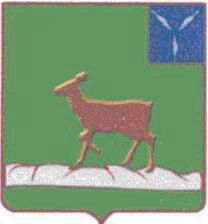 Ивантеевского муниципального районаофициальный  информационный бюллетень				 от 23 декабря 2022 года №26 (166)Официальный сайт администрации Ивантеевского муниципального районав информационно-телекоммуникационной сети Интернет (ivanteevka64.ru)Решение Ивантеевского районного Собрания от 23.12.2022 г. №55 Контрольно-счетного органа с правами юридического лица Ивантеевского муниципального района Саратовской области»На основании статей 12,132 Конституции Российской Федерации, статьи 35 Федерального закона от 06 октября 2003 года №131-ФЗ» Об общих принципах организации местного самоуправления в Российской Федерации», Федерального закона от 07.02.2011 года №6-ФЗ «Об общих принципах организации и деятельности контрольно-счетных органов субъектов Российской Федерации и муниципальных образований»  и  статьей 19 и 32 Устава  Ивантеевского муниципального района,  Ивантеевское районное Собрание  РЕШИЛО:1.Создать Контрольно-счетный орган Ивантеевского муниципального района Саратовской области с правами юридического лица.2.Утвердить Положение о Контрольно-счетном органе Ивантеевского муниципального района Саратовской области, согласно приложению №1 к настоящему решению.3.Поручить председателю Контрольно-счетного органа Ивантеевского муниципального района Саратовской области осуществить регистрацию Контрольно-счетного органа Ивантеевского муниципального района Саратовской области в качестве юридического лица.4.Опубликовать настоящее решение в официальном информационном бюллетене «Вестник Ивантеевского муниципального района» и разместить на официальном сайте администрации Ивантеевского муниципального района в сети «Интернет» (ivanteevka.64.ru).5. Признать утратившим силу решения районного Собрания от 19.05.2017 г. №43 «Об утверждении Положения «О контрольно-счетном органе Ивантеевского муниципального района», от 25.04.2019 г. №25 «О внесении изменений в решение районного Собрания от 19.05.2017 г. №43«Об утверждении Положения «О контрольно-счетном органе Ивантеевского муниципального района», 28.07.2021 г. №35 «О внесении изменений в решение районного Собрания от 19.05.2017 г. №43 «Об утверждении Положения «О контрольно-счетном органе Ивантеевского муниципального района», от 24.12.2021 г. №33 «О внесении изменений и дополнений в решение районного Собрания от 19.05.2017 г. № 43 «Об утверждении Положения «О контрольно-счетном органе Ивантеевского муниципального района».6. Настоящее решение вступает в силу со дня официального опубликования.Председатель Ивантеевскогорайонного Собрания                    А.М. НелинГлава Ивантеевскогомуниципального района Саратовской области                    В.В. БасовПриложение №1 к решению районного Собрания от 23.12.2022 г. №55 «О создании Контрольно-счетного органа с правами юридического лица Ивантеевского муниципального района Саратовской области»Положение о Контрольно-счетном органе Ивантеевского муниципального района Саратовской области1. Общие положения1.1. Контрольно-счетный орган Ивантеевского муниципального района Саратовской области (далее - Контрольно-счетный орган) является постоянно действующим органом внешнего муниципального финансового контроля, образуется Ивантеевским районным Собранием Ивантеевского муниципального района и ему подотчетен.1.2. Контрольно-счетный орган обладает организационной и функциональной независимостью и осуществляет свою деятельность самостоятельно.1.3. Деятельность Контрольно-счетного органа не может быть приостановлена, в том числе в связи с досрочным прекращением полномочий Ивантеевского районного Собрания Ивантеевского муниципального района.1.4. Контрольно-счетный орган является органом местного самоуправления Ивантеевского муниципального района, имеет печать с изображением герба Ивантеевского муниципального района, бланки со своим наименованием, реквизитами и изображением герба Ивантеевского муниципального района.1.5. Контрольно-счетный орган обладает правами юридического лица, имеет самостоятельный баланс, текущий и иные счета в кредитных организациях.1.6. Контрольно-счетный орган приобретает имущественные и неимущественные права и несет обязанности, выступает истцом и ответчиком в суде в соответствии с законодательством Российской Федерации.1.7. Место нахождения (юридический адрес) Контрольно-счетной орган: 413950, Саратовская область, с. Ивантеевка, ул. Советская, 16.1.8. Информация о деятельности Контрольно-счетного органа размещается в информационно-телекоммуникационной сети «Интернет» на официальном сайте ivanteevka.64.ru.1.9. В своей деятельности Контрольно-счетный орган руководствуется Конституцией Российской Федерации, законодательством Российской Федерации, Саратовской области, Уставом Ивантеевского муниципального района Саратовской области, муниципальными правовыми актами Ивантеевского муниципального района и настоящим Положением.1.10. Деятельность Контрольно-счетного органа основывается на принципах законности, объективности, эффективности, независимости, открытости и гласности.2. Состав и структура Контрольно-счетного органа2.1. Контрольно-счетный орган образуется в составе председателя и аппарата Контрольно-счетного органа.2.2. Председатель Контрольно-счетного органа  замещает муниципальную должность.2.3. Срок полномочий председателя Контрольно-счетного органа  составляет пять лет. Срок полномочий председателя Контрольно-счетного органа со дня назначения его на соответствующую должность.2.4. В состав аппарата Контрольно-счетного органа входят инспектор и ведущий специалист   в соответствии с утвержденным штатным расписанием.2.5. Должности инспектора и ведущего специалиста  Контрольно-счетного органа относятся к должностям муниципальной службы, на которые в полной мере распространяются права, обязанности, запреты и ограничения, установленные для муниципальных служащих законодательством о муниципальной службе Российской Федерации и Саратовской области.2.6. На председателя и  инспектора Контрольно-счетного органа возлагаются обязанности по организации и непосредственному проведению внешнего муниципального финансового контроля.2.7. Структура и штатная численность Контрольно-счетного органа определяется муниципальным правовым актом Ивантеевского районного Собрания Ивантеевского муниципального района по представлению председателя Контрольно-счетного органа с учетом необходимости выполнения возложенных законодательством полномочий, обеспечения организационной и функциональной независимости Контрольно-счетного органа.2.8. Права, обязанности и ответственность работников Контрольно-счетного органа определяются законодательством Российской Федерации, Саратовской области, муниципальными правовыми актами Ивантеевского муниципального района.3. Требования к кандидатурам на должности председателя  Контрольно-счетного органа3.1. Председателем Контрольно-счетного органа может быть назначен гражданин Российской Федерации, соответствующий квалификационным требованиям, установленным Федеральным законом от 07 февраля 2011 года № 6-ФЗ «Об общих принципах организации и деятельности контрольно-счетных органов субъектов Российской Федерации и муниципальных образований».3.2. Гражданин Российской Федерации не может быть назначен на должности председателя Контрольно-счетного органа в случаях, предусмотренных действующим законодательством Российской Федерации, регулирующим вопросы организации и деятельности контрольно-счетных органов.4. Порядок назначения на должность и освобождения от должности председателя Контрольно-счетного органа 4.1. Председатель Контрольно-счетного органа назначается на должность Ивантеевским районным  Собранием Ивантеевского муниципального района.4.2. Предложения о кандидатурах на должность председателя Контрольно-счетного органа  вносятся в Ивантеевское районное Собрание Ивантеевского муниципального района:1) Председателем  Ивантеевского районного Собрания Ивантеевского  муниципального района;2) депутатами Ивантеевского районного Собрания Ивантеевского  муниципального района  численностью не менее одной трети от установленного Уставом Ивантеевского муниципального района числа депутатов Ивантеевского районного Собрания Ивантеевского  муниципального района; 3) комиссиями Ивантеевского районного Собрания Ивантеевского  муниципального района;4) Главой Ивантеевского муниципального района.Предложения о кандидатурах на должность председателя Контрольно-счетного органа вносятся в Ивантеевское районное Собрание Ивантеевского муниципального района не позднее, чем за месяц до истечения срока полномочий действующего председателя Контрольно-счетного органа или при наличии вакантной должности. 4.3. При выдвижении кандидатов на должность Председателя Контрольно-счетного органа лицами, перечисленными в части 4.2 статьи 4, должны быть истребованы у кандидатов и представлены в  Ивантеевское районное Собрание Ивантеевского муниципального района следующие документы кандидатов: 1) собственноручно написанное кандидатом заявление по форме согласно приложению №1 к настоящему Положению;2) копия паспорта или документа, заменяющего паспорт гражданина Российской Федерации;3) копия трудовой книжки и (или) сведения о трудовой деятельности, оформленные в установленном законодательством порядке;4) копии документов о профессиональном образовании;5) копия документа, подтверждающего регистрацию в системе индивидуального (персонифицированного) учета;6) копия свидетельства о постановке физического лица на учет в налоговом органе по месту жительства на территории Российской Федерации;7) копии документов воинского учета – для военнообязанных и лиц, подлежащих призыву на военную службу;8) справку о наличии (отсутствии) судимости; 9) письменное согласие на обработку персональных данных по форме согласно приложению №2 к настоящему Положению;10) анкета;11) заключение медицинской организации об отсутствии заболеваний, препятствующих поступлению на службу.Гражданин, претендующий на замещение муниципальной должности Председателя Контрольно-счетного органа, если иное не установлено федеральным законом, обязан предоставить сведения о своих доходах, расходах, об имуществе и обязательствах имущественного характера, а также сведения о доходах, расходах, об имуществе и обязательствах имущественного характера супруга (супруги) и несовершеннолетних детей по утвержденной указом Президента Российской Федерации форме справки в порядке, предусмотренном Законом Саратовской области от 2 августа 2017 года № 66-ЗСО «О порядке представления гражданами, претендующими на замещение муниципальной должности, должности главы местной администрации по контракту, и лицами, замещающими муниципальные должности, должности глав местных администраций по контракту, сведений о доходах, расходах, об имуществе и обязательствах имущественного характера, представляемых в соответствии с законодательством Российской Федерации о противодействии коррупции, и проверки достоверности и полноты таких сведений».При внесении в  Ивантеевское районное Собрание Ивантеевского муниципального района Саратовской области пакета документов, указанных в настоящей части, кандидат на должность Председателя Контрольно-счетного органа должен предъявить подлинники документов, на основании которых их копии заверяются председателем Ивантеевского районного Собрания  Ивантеевского  муниципального района Саратовской области  или уполномоченным им лицом.Предложения о кандидатурах на должность председателя Контрольно-счетного органа оформляются в письменном виде на имя Председателя  Ивантеевского районного Собрания Ивантеевского муниципального района субъектами выдвижения с приложением личного заявления кандидата о согласии быть назначенным на должность председателя Контрольно-счетного органа.В предложениях о кандидатурах на должность председателя Контрольно-счетного органа  должны быть указаны сведения о гражданине, которого предлагается назначить на должность председателя Контрольно-счетного органа, в том числе сведения об образовании и опыте работы.Ивантеевским районным Собранием в срок не более 5 (пяти) календарных дней осуществляется  предварительное рассмотрение  кандидатур и представленных по ним документов на предмет их соответствия требованиям Федерального закона от 07 февраля 2011 г. №6-ФЗ «Об общих принципах организации и деятельности контрольно - счетных органов субъектов Российской Федерации и муниципальных образований» (далее - Федеральный закон), Положению о контрольно-счетном органе.В случае, соответствия представленных документов на должность председателя контрольно-счетного органа, районным Собранием подготавливается проект решения о назначении на должность председателя контрольно-счетного органа с приложением документов соответствующих кандидатур и направляются в постоянную комиссию по бюджетно – финансовой политике, экономическому развитию района для рассмотрения и дальнейшего вынесения на заседание районного Собрания в соответствие с регламентом районного  Собрания в части принятия соответствующих решений.4.4. Председатель Контрольно-счетного органа назначается на должность и досрочно освобождается от должности на основании решения Ивантеевского районного Собрания Ивантеевского  муниципального района;4.5. Назначенным на должность председателя Контрольно-счетного органа, считается кандидат, за которого проголосовало более половины от установленного числа депутатов Ивантеевского районного Собрания Ивантеевского  муниципального района;В случае, если ни один из кандидатов на должность председателя Контрольно-счетного органа  не набрал необходимого числа голосов, повторное голосование проводится не позднее, чем через 30 дней. Повторное голосование может проводиться с выдвижением, как новых кандидатов, так и кандидатов уже выдвигавшихся на должность председателя Контрольно-счетного органа.4.6. Председатель Контрольно-счетного органа досрочно освобождается от должности в случаях, установленных действующим законодательством Российской Федерации, регулирующим вопросы организации и деятельности контрольно-счетных органов.4.7. Решение Ивантеевского районного Собрания Ивантеевского  муниципального района о досрочном освобождении от должности председателя Контрольно-счетного органа принимается не позднее, чем через 30 дней со дня появления основания для досрочного прекращения полномочий.В случае подачи председателем Контрольно-счетного органа  заявления об отставке председатель Контрольно-счетного органа, считается освобожденным от должности с даты, указанной в заявлении. Во всех остальных случаях, установленных действующим законодательством Российской Федерации, регулирующим вопросы организации и деятельности контрольно-счетных органов, председатель Контрольно-счетного  органа считается освобожденным от должности с даты, указанной в решении Ивантеевского районного Собрания Ивантеевского  муниципального района.4.8. Ивантеевское районное Собрание Ивантеевского  муниципального района  вправе обратиться в Счетную палату Саратовской области за заключением о соответствии кандидатур на должность председателя Контрольно-счетной органа Ивантееевского муниципального района квалификационным требованиям, установленным Федеральным законом от 7 февраля 2011 года № 6-ФЗ «Об общих принципах организации и деятельности контрольно-счетных органов субъектов Российской Федерации и муниципальных образований».5. Гарантии статуса должностных лиц Контрольно-счетного органа5.1. Председатель Контрольно-счетного органа  и инспектор  Контрольно-счетного органа являются должностными лицами Контрольно-счетного органа.5.2. Воздействие в какой-либо форме на должностных лиц Контрольно-счетного органа в целях воспрепятствования осуществлению ими должностных полномочий или оказания влияния на принимаемые ими решения, а также насильственные действия, оскорбления, а равно клевета в отношении должностных лиц Контрольно-счетного органа либо распространение заведомо ложной информации об их деятельности влекут за собой ответственность, установленную законодательством Российской Федерации и (или) законодательством Саратовской области.5.3. Должностные лица Контрольно-счетного органа подлежат государственной защите в соответствии с законодательством Российской Федерации о государственной защите судей, должностных лиц правоохранительных и контролирующих органов и иными нормативными правовыми актами Российской Федерации.5.4. Должностные лица Контрольно-счетного органа обладают гарантиями профессиональной независимости.6. Полномочия Контрольно-счетного органа6.1. Контрольно-счетный орган  осуществляет следующие основные полномочия:1) организация и осуществление контроля за законностью и эффективностью использования средств бюджета Ивантеевского муниципального района, а также иных средств в случаях, предусмотренных законодательством Российской Федерации;2) экспертиза проектов бюджета Ивантеевского муниципального района, проверка и анализ обоснованности его показателей;3) внешняя проверка годового отчета об исполнении бюджета Ивантеевского  муниципального района; 4) проведение аудита в сфере закупок товаров, работ и услуг в соответствии с Федеральным законом от 5 апреля 2013 года № 44-ФЗ «О контрактной системе в сфере закупок товаров, работ, услуг для обеспечения государственных и муниципальных нужд»;5) оценка эффективности формирования собственности Ивантеевского муниципального района, управления и распоряжения такой собственностью и контроль за соблюдением установленного порядка формирования такой собственности, управления и распоряжения такой собственностью (включая исключительные права на результаты интеллектуальной деятельности);6) оценка эффективности предоставления налоговых и иных льгот и преимуществ, бюджетных кредитов за счет средств бюджета Ивангтеевского муниципального района, а также оценка законности предоставления муниципальных гарантий и поручительств или обеспечения исполнения обязательств другими способами по сделкам, совершаемым юридическими лицами и индивидуальными предпринимателями за счет средств бюджета Ивантеевского муниципального района и имущества, находящегося в собственности Ивантеевского муниципального района;7) экспертиза проектов муниципальных правовых актов в части, касающейся расходных обязательств Ивантеевского муниципального района, экспертиза проектов муниципальных правовых актов, приводящих к изменению доходов бюджета Ивантеевского муниципального района, а также муниципальных программ (проектов муниципальных программ);8) анализ и мониторинг бюджетного процесса в Ивантеевского муниципальном районе, в том числе подготовка предложений по устранению выявленных отклонений в бюджетном процессе и совершенствованию бюджетного законодательства Российской Федерации;9) проведение оперативного анализа исполнения и контроля за организацией исполнения бюджета Ивантеевского муниципального района в текущем финансовом году, ежеквартальное представление информации о ходе исполнения бюджета Ивантеевского муниципального района, о результатах проведенных контрольных и экспертно-аналитических мероприятий в Ивантеевском районном Собрании Ивантеевского  муниципального района;10) осуществление контроля за состоянием муниципального внутреннего и внешнего долга;11) оценка реализуемости, рисков и результатов достижения целей социально-экономического развития Ивантеевского муниципального района, предусмотренных документами стратегического планирования Ивантеевского муниципального района, в пределах компетенции Контрольно-счетной палаты;12) участие в пределах полномочий в мероприятиях, направленных на противодействие коррупции;13) контроль за законностью и эффективностью использования средств бюджета Ивантеевского муниципального района, поступивших соответственно в бюджеты поселений, входящих в состав Ивантеевского муниципального района.6.2. Контрольно-счетный орган осуществляет следующие полномочия по аудиту в сфере закупок:1) анализ и оценка результатов закупок, достижения целей осуществления закупок, определенных в соответствии с законодательством РФ о контрактной системе в сфере закупок товаров, работ, услуг для обеспечения государственных и муниципальных нужд;2) обобщение результатов экспертно-аналитической, информационной и иной деятельности, связанной с проведением проверок, анализом и оценкой информации о законности, целесообразности, обоснованности, своевременности, эффективности и  результативности расходов на закупки по планируемым к заключению, заключенным и исполненным контрактам;3) установление причины выявленных отклонений, нарушений и недостатков, подготовка предложений, направленных на их устранение и на совершенствование контрактной системы в сфере закупок, систематизация информации о реализации указанных предложений и размещение в единой информационной системе обобщенной информации о таких результатах.6.3. Контрольно-счетный орган осуществляет следующие полномочия, установленные бюджетным законодательством РФ:1) контроль за соблюдением бюджетного законодательства Российской Федерации и иных нормативных правовых актов, регулирующих бюджетные правоотношения, в ходе исполнения бюджета Ивантеевского муниципального района;2) контроль за достоверностью, полнотой и соответствием нормативным требованиям составления и представления бюджетной отчетности главных администраторов бюджетных средств, квартального и годового отчетов об исполнении бюджета Ивантеевского муниципального района;3) аудит эффективности, направленный на определение экономности и результативности использования бюджетных средств Ивантееевского муниципального района;4) экспертиза проектов решений о бюджетах, иных нормативных правовых актов бюджетного законодательства РФ, в том числе обоснованности показателей (параметров и характеристик) бюджета Ивантеевского муниципального района;5) экспертиза муниципальных программ Ивантееевского муниципального района;6) анализ и мониторинг бюджетного процесса, в том числе подготовка предложений по устранению выявленных отклонений в бюджетном процессе и совершенствованию бюджетного законодательства РФ;7) подготовка предложений по совершенствованию осуществления главными администраторами бюджетных средств внутреннего финансового контроля и внутреннего финансового аудита.6.4. Контрольно-счетный орган  осуществляет иные полномочия в сфере внешнего муниципального финансового контроля, установленные федеральными законами, законами Саратовской области, Уставом Ивантеевского муниципального района и решениями Ивантеевского районного Собрания Ивантеевского  муниципального района;6.5. Внешний муниципальный финансовый контроль осуществляется Контрольно-счетным органом:1) в отношении органов местного самоуправления Ивантеевского муниципального района, муниципальных органов Ивантеевского муниципального района, муниципальных учреждений и унитарных предприятий Ивантеевского муниципального района, а также иных организаций, если они используют имущество, находящееся в собственности Ивантеевского муниципального района;2) в отношении иных лиц в случаях, предусмотренных Бюджетным кодексом Российской Федерации и другими федеральными законами.7. Формы осуществления Контрольно-счетного органа внешнего муниципального финансового контроля7.1. Внешний муниципальный финансовый контроль осуществляется Контрольно-счетным органом  в форме контрольных или экспертно-аналитических мероприятий.7.2. При проведении контрольного мероприятия Контрольно-счетного органа составляет соответствующий акт (акты), который доводится до сведения руководителей проверяемых органов и организаций. На основании акта (актов) Контрольно-счетного органа составляется отчет.7.3. При проведении экспертно-аналитического мероприятия Контрольно-счетного органа составляются отчет или заключение. Подготовка заключения Контрольно-счетного органа на проект решения Ивантеевского районного Собрания Ивантеевского  муниципального района осуществляется в течение 10 рабочих дней после поступления проекта решения в Контрольно-счетный орган.Подготовка заключения Контрольно-счетного органа по проекту бюджета Ивантеевского муниципального района в очередном финансовом году осуществляется в течение 15 рабочих дней после поступления проекта решения в Контрольно-счетный орган. Выводы, заключения и предложения Контрольно-счетного органа носят рекомендательный характер. 8. Стандарты внешнего муниципального финансового контроля8.1. Разработка стандартов внешнего муниципального финансового контроля осуществляется в соответствии с планом методологического обеспечения деятельности Контрольно-счетного органа в соответствии с общими требованиями, утвержденными Счетной палатой Российской Федерации.8.2. При подготовке стандартов внешнего муниципального финансового контроля учитываются международные стандарты в области государственного контроля, аудита и финансовой отчетности.8.3. Стандарты внешнего муниципального финансового контроля не могут противоречить законодательству Российской Федерации, законодательству Саратовской области.9. Планирование деятельности Контрольно-счетного органа9.1. Контрольно-счетный орган осуществляет свою деятельность на основе планов, которые разрабатываются и утверждаются ею самостоятельно.9.2. План работы Контрольно-счетного органа утверждается в срок до 30 декабря года, предшествующего планируемому году.9.3. Планирование деятельности Контрольно-счетного органа осуществляется с учетом результатов контрольных и экспертно-аналитических мероприятий.9.4. Обязательному включению в планы работы Контрольно-счетного органа подлежат поручения Ивантеевского районного Собрания Ивантеевского  муниципального района; Главы Ивангтеевского муниципального района, которые направляются в Контрольно-счетный орган не позднее 15 декабря текущего финансового года.Ивантеевское районное Собрания Ивантеевского  муниципального района  и Глава Ивантеевского муниципального района вправе инициировать включение в план работы Контрольно-счетного органа проведение контрольного мероприятия в течение всего текущего финансового года.9.5. При изменении плана работы Контрольно-счетного органа по поручениям Ивантеевского районного Собрания Ивантеевского  муниципального района предложениям Главы Ивантееевского муниципального района, а также по инициативе Контрольно-счетного органа, производится корректировка плановых заданий, путем изменения числа плановых проверок.10. Регламент Контрольно-счетного органа10.1. Содержание направлений деятельности Контрольно-счетного органа, порядок ведения дел, подготовка и проведение контрольных и экспертно-аналитических мероприятий и иные вопросы внутренней деятельности Контрольно-счетного органа определяются Регламентом Контрольно-счетного органа.10.2. Регламент Контрольно-счетного органа утверждается председателем Контрольно-счетного органа.11. Обязательность исполнения требований должностных лицКонтрольно-счетного органа11.1. Требования и запросы должностных лиц Контрольно-счетного органа, связанные с осуществлением ими своих должностных полномочий, установленных законодательством Российской Федерации, муниципальными нормативными правовыми актами Ивантеевского  муниципального района, являются обязательными для исполнения органами местного самоуправления и муниципальными органами, организациями, в отношении которых осуществляется внешний муниципальный финансовый контроль.11.2. Неисполнение законных требований и запросов должностных лиц Контрольно-счетного органа, а также воспрепятствование осуществлению ими возложенных на них должностных полномочий влекут за собой ответственность, установленную законодательством Российской Федерации и законодательством Саратовской области.12. Полномочия председателя Контрольно-счетного органа по организации деятельности Контрольно-счетного органа12.1. Председатель Контрольно-счетного органа:1) организует работу и осуществляет общее руководство деятельностью Контрольно-счетного органа;2) представляет Контрольно-счетный орган в отношениях с населением Ивантеевского муниципального района, органами и должностными лицами государственной власти и местного самоуправления, а также с общественными объединениями, другими организациями и средствами массовой информации;3) представляет в Ивантеевское районное Собрание Ивантеевского  муниципального района ежегодный отчет о деятельности Контрольно-счетного органа, результатах проведенных контрольных и экспертно-аналитических мероприятий;4) осуществляет полномочия по приему и увольнению работников аппарата Контрольно-счетного органа;5) подписывает правовые акты Контрольно-счетного органа (распоряжения, приказы) по вопросам, отнесенным к полномочиям Контрольно-счетного органа, и по вопросам организации деятельности Контрольно-счетного органа;6) подписывает представления, предписания и другие документы Контрольно-счетного органа;7) обеспечивает соблюдение Регламента Контрольно-счетного органа;8) подписывает от имени Контрольно-счетного органа исковые заявления, направляемые в суд;9) подписывает финансовые документы, несет ответственность по средствам, расходуемым на содержание и организацию работы Контрольно-счетного органа;10) руководит работой аппарата Контрольно-счетного органа;11) утверждает штатное расписание Контрольно-счетного органа;12) утверждает планы работы Контрольно-счетного органа и изменения к ним; подписывает поручения на проведение встречных проверок в рамках контрольных мероприятий, проводимых в соответствии с утвержденным годовым планом;13) утверждает стандарты внешнего муниципального финансового контроля;14) утверждает положения о структурных подразделениях и должностные инструкции работников Контрольно-счетного органа;15) утверждает результаты контрольных и экспертно-аналитических мероприятий Контрольно-счетного органа ; 16) может являться руководителем контрольных и экспертно-аналитических мероприятий;17) направляет в Ивантеевское районное Собрание Ивантеевского  муниципального района; Главе Ивантеевского муниципального района предложения по совершенствованию бюджетного процесса использования средств местного бюджета, а также совершенствованию порядка управления и распоряжения имуществом, находящимся в муниципальной собственности, в том числе охраняемыми результатами интеллектуальной деятельности и средствами индивидуализации, принадлежащими Ивантеевскому  муниципальному району;18) решает иные вопросы, которые могут быть возложены на него в связи с организацией деятельности Контрольно-счетного органа.12.2. Председатель Контрольно-счетного органа вправе участвовать в заседаниях Ивантеевского районного Собрания Ивантеевского  муниципального района его комиссий и рабочих групп, заседаниях администрации Ивантеевского муниципального района.12.3. В случае  отсутствия председателя Контрольно-счётного органа (по состоянию здоровья и иным уважительным причинам) полномочия  председателя Контрольно-счётного органа осуществляет должностное лицо Контрольно-счётного органа в соответствии с распределением должностных обязанностей, определяемым правовым актом Контрольно-счетного органа.13. Права, обязанности и ответственность должностных лицКонтрольно-счетного органа13.1. Должностные лица Контрольно-счетного органа при осуществлении возложенных на них должностных полномочий имеют право:1) беспрепятственно входить на территорию и в помещения, занимаемые проверяемыми органами и организациями, иметь доступ к их документам и материалам, а также осматривать занимаемые ими территории и помещения;2) в случае обнаружения подделок, подлогов, хищений, злоупотреблений и при необходимости пресечения данных противоправных действий опечатывать кассы, кассовые и служебные помещения, склады и архивы проверяемых органов и организаций, изымать документы и материалы с учетом ограничений, установленных законодательством Российской Федерации. Опечатывание касс, кассовых и служебных помещений, складов и архивов, изъятие документов и материалов производятся с участием уполномоченных должностных лиц проверяемых органов и организаций и составлением соответствующих актов;3) в пределах своей компетенции направлять запросы должностным лицам территориальных органов федеральных органов исполнительной власти и их структурных подразделений, органов государственной власти и государственных органов Саратовской области, органов местного самоуправления и муниципальных органов, организаций;4) в пределах своей компетенции требовать от руководителей и других должностных лиц проверяемых органов и организаций представления письменных объяснений по фактам нарушений, выявленных при проведении контрольных мероприятий, а также необходимых копий документов, заверенных в установленном порядке;5) составлять акты по фактам непредставления или несвоевременного представления должностными лицами проверяемых органов и организаций документов и материалов, запрошенных при проведении контрольных мероприятий;6) в пределах своей компетенции знакомиться со всеми необходимыми документами, касающимися финансово-хозяйственной деятельности проверяемых органов и организаций, в том числе в установленном порядке с документами, содержащими государственную, служебную, коммерческую и иную охраняемую законом тайну;7) знакомиться с информацией, касающейся финансово-хозяйственной деятельности проверяемых органов и организаций и хранящейся в электронной форме в базах данных проверяемых органов и организаций, в том числе в установленном порядке с информацией, содержащей государственную, служебную, коммерческую и иную охраняемую законом тайну;8) знакомиться с технической документацией к электронным базам данных;9) составлять протоколы об административных правонарушениях, если такое право предусмотрено законодательством Российской Федерации.13.2. Должностные лица Контрольно-счетного органа в случае опечатывания касс, кассовых и служебных помещений, складов и архивов, изъятия документов и материалов в случае, предусмотренном подпунктом 2 пункта 13.1 настоящего Положения, должны незамедлительно (в течение 24 часов) уведомить об этом председателя Контрольно-счетного органа в порядке и по форме, установленными законом Саратовской области.13.3. Руководители проверяемых органов и организаций обязаны обеспечивать соответствующих должностных лиц Контрольно-счетного органа, участвующих в контрольных мероприятиях, оборудованным рабочим местом с доступом к справочным правовым системам, информационно-телекоммуникационной сети Интернет.13.4. Должностные лица Контрольно-счетного органа не вправе вмешиваться в оперативно-хозяйственную деятельность проверяемых органов и организаций, а также разглашать информацию, полученную при проведении контрольных мероприятий, предавать гласности свои выводы до завершения контрольных мероприятий и составления соответствующих актов и отчетов.13.5. Должностные лица Контрольно-счетного органа обязаны сохранять государственную, служебную, коммерческую и иную охраняемую законом тайну, ставшую им известной при проведении в проверяемых органах и организациях контрольных и экспертно-аналитических мероприятий, проводить контрольные и экспертно-аналитические мероприятия объективно и достоверно отражать их результаты в соответствующих актах, отчетах и заключениях.13.6. Должностные лица Контрольно-счетного органа несут ответственность в соответствии с законодательством Российской Федерации за достоверность и объективность результатов проводимых ими контрольных и экспертно-аналитических мероприятий, а также за разглашение государственной и иной охраняемой законом тайны.13.7. Должностные лица Контрольно-счетного органа обязаны соблюдать ограничения, запреты, исполнять обязанности, которые установлены Федеральным законом от 25.12.2008 № 273-ФЗ «О противодействии коррупции", Федеральным законом от 03.12.2012 № 230-ФЗ «О контроле за соответствием расходов лиц, замещающих государственные должности, и иных лиц их доходам», Федеральным законом от 07.05.2013 № 79-ФЗ «О запрете отдельным категориям лиц открывать и иметь счета (вклады), хранить наличные денежные средства и ценности в иностранных банках, расположенных за пределами территории Российской Федерации, владеть и (или) пользоваться иностранными финансовыми инструментами».14. Представление информации Контрольно-счетному органу14.1. Проверяемые органы и организации, а также органы и организации,  обладающие информацией, необходимой для осуществления внешнего муниципального финансового контроля, в установленные законом Саратовской области сроки обязаны представлять по запросам Контрольно-счетного органа информацию, документы и материалы, необходимые для проведения контрольных и экспертно-аналитических мероприятий.14.2. Порядок направления Контрольно-счетному органу запросов определяется законом Саратовской области, Регламентом Контрольно-счетного органа, стандартами внешнего муниципального финансового контроля.14.3. Непредставление или несвоевременное представление Контрольно-счетному органу по ее запросу информации, документов и материалов, необходимых для проведения контрольных и экспертно-аналитических мероприятий, а равно представление информации, документов и материалов не в полном объеме или представление недостоверных информации, документов и материалов влечет за собой ответственность, установленную законодательством Российской Федерации и (или) законодательством Саратовской области. 14.4. При осуществлении внешнего муниципального финансового контроля Контрольно-счетного органа предоставляется необходимый для реализации её полномочий постоянный доступ к муниципальным информационным системам в соответствии с законодательством Российской Федерации об информации, информационных технологиях и о защите информации, законодательством Российской Федерации о государственной и иной охраняемой законом тайне.15. Представления и предписания Контрольно-счетного органа15.1. Контрольно-счетного органа по результатам проведения контрольных мероприятий вправе вносить в органы местного самоуправления и муниципальные органы, проверяемые органы и организации и их должностным лицам представления для принятия мер по устранению выявленных бюджетных и иных нарушений и недостатков, предотвращению нанесения материального ущерба Ивантеевскому муниципальному району или возмещению причиненного вреда, по привлечению к ответственности должностных лиц, виновных в допущенных нарушениях, а также мер по пресечению, устранению и предупреждению нарушений.15.2. Представление Контрольно-счетного органа подписывается председателем Контрольно-счетного органа.15.3. Органы местного самоуправления и муниципальные органы, а также организации в указанный в представлении срок или, если срок не указан, в течение 30 дней со дня его получения обязаны уведомить в письменной форме Контрольно-счетного органа о принятых по результатам выполнения представления решениях и мерах.15.3.1. Срок выполнения представления может быть продлен по решению контрольно-счетного органа, но не более одного раза.15.4. В случае выявления нарушений, требующих безотлагательных мер по их пресечению и предупреждению, невыполнения представлений Контрольно-счетного органа, воспрепятствования проведению должностными лицами Контрольно-счетного органа контрольных мероприятий, а также в случаях несоблюдения сроков рассмотрения представлений Контрольно-счетного органа направляет в органы местного самоуправления и муниципальные органы, проверяемые организации и их должностным лицам предписание.15.5. Предписание Контрольно-счетного органа должно содержать указание на конкретные допущенные нарушения и конкретные основания вынесения предписания. Предписание Контрольно-счетного органа подписывается председателем Контрольно-счетного органа.15.6. Предписание Контрольно-счетного органа должно быть исполнено в установленные в нем сроки. Срок выполнения предписания может быть продлен по решению Контрольно-счетного органа, но не более одного раза.15.7. Невыполнение в установленный срок представления или предписания Контрольно-счетного органа влечет за собой ответственность, установленную действующим законодательством Российской Федерации.15.8. В случае, если при проведении контрольных мероприятий выявлены факты незаконного использования средств бюджета Ивантееевского  муниципального района, в которых усматриваются признаки преступления или коррупционного правонарушения, Контрольно-счетный орган незамедлительно передает материалы контрольных мероприятий в правоохранительные органы.16. Гарантии прав проверяемых органов и организаций16.1. Акты, составленные Контрольно-счетным органом при проведении контрольных мероприятий, доводятся до сведения руководителей проверяемых органов и организаций. Пояснения и замечания руководителей проверяемых органов и организаций, представленные в срок, установленный законом Саратовской области, прилагаются к актам и в дальнейшем являются их неотъемлемой частью.16.2. Проверяемые органы и организации и их должностные лица вправе обратиться с жалобой на действия (бездействие) Контрольно-счетного органа в Ивантеевское районное Собрание Ивантеевского  муниципального района.17. Обеспечение доступа к информации о деятельности Контрольно-счетного органа17.1. Контрольно-счетный орган в целях обеспечения доступа к информации о своей деятельности размещает в информационно-телекоммуникационной сети «Интернет» на официальном сайте ivanteevka.64.ru и опубликовывает в средствах массовой информации информацию о проведенных контрольных и экспертно-аналитических мероприятиях, о выявленных при их проведении нарушениях, о внесенных представлениях и предписаниях, а также о принятых по ним решениях и мерах.17.2. Контрольно-счетный орган ежегодно подготавливает отчет о своей деятельности, который направляется на рассмотрение в Ивантеевское районное Собрание Ивантеевского  муниципального района. Указанный отчет Контрольно-счетного органа опубликовывается в средствах массовой информации или размещается в информационно-телекоммуникационной сети «Интернет» только после его рассмотрения Ивантеевским районным Собранием Ивантеевского  муниципального района .17.3. Порядок опубликования в средствах массовой информации и размещения в сети «Интернет» информации о деятельности Контрольно-счетного органа осуществляется в соответствии с Регламентом Контрольно-счетного органа.18. Финансовое обеспечение деятельности Контрольно-счетного органа18.1. Финансовое обеспечение деятельности Контрольно-счетного органа осуществляется за счет средств бюджета Ивантеевского муниципального района. 18.2. Контроль за использованием Контрольно-счетным органом  бюджетных средств и муниципального имущества осуществляется на основании решений Ивантеевского районного Собрания Ивантеевского  муниципального района.Председатель Ивантеевскогорайонного Собрания                     А.М. НелинГлава Ивантеевскогомуниципального района Саратовской области                    В.В. БасовПриложение №1к Положению о Контрольно-счетном органе Ивантеевского муниципального района Саратовской областиВ Ивантеевское районное  Собрание Ивантеевского муниципального районаСаратовской областиот _________________________________                           (фамилия, имя, отчество)ЗаявлениеПрошу рассмотреть мою кандидатуру для замещения должности Председателя Контрольно-счетного органа Ивантеевского муниципального района Саратовской области.Ограничений, препятствующих замещению должности Председателя Контрольно-счетного органа Ивантеевского муниципального района Саратовской области, установленных Федеральным законом от 07 февраля 2011 года № 6-ФЗ «Об общих принципах организации и деятельности контрольно-счетных органов субъектов Российской Федерации и муниципальных образований» и Положением «О Контрольно-счетном органе Ивантеевского муниципального района Саратовской области», не имею.О себе сообщаю следующие сведения:фамилия, имя, отчество (при его наличии) -________________________________________________________________________________________________________________________________________________________сведения об изменении фамилии, имени или отчества  -________________________________________________________________________________________________________________________________(указывается предыдущее ФИО, а также когда, где и по какой причине изменялись)дата рождения - ___________ года,                  (день, месяц, год)место рождения - __________________________________________________________________(указывается место рождения согласно паспорту или документу, заменяющему паспорт гражданина)адрес регистрации по месту жительства - ____________________________________________________________________________________________________________________________________ (наименование субъекта Российской Федерации, район, город, иной населенный пункт, улица, номер дома, корпуса (строения и т.п.) и квартиры)вид документа - ________________________________________________________________          (паспорт или документ, заменяющий паспорт гражданина)данные документа, удостоверяющего личность - _________________________________________________________________________________________________________________________________(серия, номер паспорта или документа, заменяющего паспорт гражданина)выдан - ________________________________________________________________________________________________________________________________(дата выдачи, наименование органа, выдавшего паспорт или документ, заменяющий паспорт гражданина)гражданство – ________________________________________________________________сведения об образовании, профессиональной переподготовке, повышении квалификации (при наличии) -________________________________________________________________________________________________________________________________(сведения об образовании (при наличии) с указанием организации, осуществляющей образовательную деятельность, года ее окончания и реквизитов документа об образовании и о квалификации)сведения об ученой степени, ученом звании, наградах и званиях - _____________________________________________________________________________________________________________________________________________________основное место работы/службы, занимаемая должность/род занятий - ________________________________________________________________________________________________________________________________________________________________________________________________________________________________________________________________________________________________________________________________________________________________________________________________сведения о судимостях - __________________________________________________________________________(если имелась или имеется судимость, указываются соответствующие сведения)________________________________________________________________________________________________________________________________________________________________________________________________(дата осуждения, наименование суда, вынесшего приговор, пункт, часть, статья уголовного закона, по которым лицо было осуждено, срок и вид наказания, сведения о переквалификации деяния, дата и основание освобождения, дата и основание снятия судимости или погашения судимости)сведения о наличии вступивших в силу решений судов о лишении права занимать государственные и (или) муниципальные должности - ________________________________________________________________________________________________________________________________(указывается наименование суда и дата вынесенных решений)сведения о счетах (вкладах), наличных денежных средствах и ценностях в иностранных банках, расположенных за пределами территории Российской Федерации, и (или) иностранных финансовых инструментах - ________________________________________________________________________________________________________________________________________________________________________________________________________________________________________________________________сведения о счета (вкладах), наличных денежных средствах и ценностях в иностранных банках, расположенных за пределами территории Российской Федерации, и (или) иностранных финансовых инструментах, супруга (супруги), несовершеннолетних детей- ________________________________________________________________________________________________________________________________________________________________________________________________________________________________________________________________(фамилия, имя, отчество, подпись)_________________________(дата)Примечания.Заявление оформляется в рукописном или машинописном виде на бумажном носителе. При этом фамилия, имя, отчество, подпись кандидата и дата внесения подписи ставятся собственноручно. Приложение №2к Положению о Контрольно-счетном органе Ивантеевского муниципального района Саратовской областиСогласие на обработку персональных данных Я, ________________________________________________________________,(фамилия, имя, отчество (при его наличии))адрес регистрации по месту жительства:___________________________________________________________________________________________________________,паспорт серия ________ № ________, выдан____________________________________________________________________________________________________________________________контактный(е) телефон(ы) ________________________________________________________________адрес электронной почты __________________________________________________________________________в соответствии с Федеральным законом от 27 июля 2006 года №152-ФЗ «О персональных данных» (далее - Федеральный закон от 27 июля 2006 года № 152-ФЗ) даю согласие  Ивантеевскому районному Собранию Ивантеевского муниципального района Саратовской области, располагающемуся по адресу: 413950, Саратовская область, с. Ивантеевка, ул. Советская 14, на автоматизированную, а также без использования средств автоматизации, обработку моих персональных данных, включающих фамилию, имя, отчество, пол, дату и место рождения, гражданство, адрес места жительства, серию, номер, дату и место выдачи документа, удостоверяющего личность, идентификационный номер налогоплательщика, сведения об образовании, квалификации, о наличии специальных знаний или специальной подготовки, сведения о трудовой деятельности, опыте работы, месте работы, занимаемой должности, трудовом стаже, повышении квалификации и переподготовке, сведения о доходах, расходах и обязательствах имущественного характера, в том числе членов семьи, сведения о своих счетах (вкладах), наличных денежных средствах и ценностях в иностранных банках, расположенных за пределами территории Российской Федерации, и (или) иностранных финансовых инструментах, а также сведения о таких счетах (вкладах), наличных денежных средствах и ценностях в иностранных банках, расположенных за пределами территории Российской Федерации, и (или) иностранных финансовых инструментах своих супруг (супругов) и несовершеннолетних детей, сведения о принадлежащих мне и членам моей семьи цифровых финансовых активах, цифровых правах, включающих одновременно цифровые финансовые активы и иные цифровые права, утилитарных цифровых правах и цифровой валюте, сведений о воинском учете, сведения о состоянии здоровья и наличии заболеваний (когда это необходимо в случаях, установленных законом), сведений о наградах, сведений о социальных льготах и о социальном статусе, сведения о наличии (отсутствии) судимости и (или) факта уголовного преследования,  сведения о наличии вступивших в силу решений судов о лишении права занимать государственные и (или) муниципальные должности, адрес электронной почты, контактный(е) телефон(ы), иные сведения, содержащиеся в документах, предоставленных мною или полученных  Ивантеевским районным Собранием Ивантеевского муниципального района в ходе проверочных мероприятий.Предоставляю Ивантеевскому районному Собранию Ивантеевского муниципального района право с целью рассмотрения вопроса о назначении на должность Председателя Контрольно-счетного органа Ивантеевского муниципального района и назначения Председателя Контрольно-счетного органа Ивантеевского муниципального района осуществлять все действия (операции) с моими персональными данными, включая сбор, запись, систематизацию, накопление, хранение, уточнение (обновление, изменение), извлечение, использование, передачу (распространение, предоставление, доступ), обезличивание, блокирование, удаление, уничтожение, публикацию персональных данных, при:- формировании дела кандидата; - осуществлении в отношении меня проверочных мероприятий;- рассмотрении кандидатур на должность Председателя Контрольно-счетного органа Ивантеевского муниципального района;- размещении моих фамилии, имя, отчества в информационных сообщениях на информационных стендах, в средствах массовой информации и сети «Интернет», связанных с освещением процедуры назначения на должность Председателя Контрольно-счетного органа Ивантеевского муниципального района;- осуществлении иных мероприятий, связанных с проведением процедуры рассмотрения кандидатур и назначением на должность Председателя Контрольно-счетного органа Ивантеевского муниципального района.Согласие дается свободно, своей волей и в своем интересе.Согласие вступает в силу со дня его подписания и действует в течение неопределенного срока до достижения цели обработки персональных данных или его отзыва в письменной форме.«__» ________________ 202__ г. _____________________ ____________________________________________		(подпись)		(расшифровка подписи)Решение районного Собрания от 23.12.2022 г. №56 О досрочном прекращении полномочий председателя Контрольно-счётного органа Ивантеевского муниципального района Саратовской областиВ соответствии с пунктом 4 части статьи 8 Федерального закона от 07.02.2011 года №6-ФЗ «Об общих принципах организации и деятельности контрольно-счетных органов субъектов Российской Федерации и муниципальных образований» (в редакции от 01.07.2021 г. №255-ФЗ), статьями 19 и 32 Устава Ивантеевского муниципального района Саратовской области, Ивантеевское районное Собрание РЕШИЛО:1. Досрочно прекратить полномочия председателя Контрольно-счётного органа Ивантеевского муниципального района Каленовой Е.В., назначенной на должность решением районного Собрания от 27.10.2022 года «О составе контрольно-счетного органа Ивантеевского муниципального района» с 30 декабря 2022 года в связи с отставкой по собственному желанию.2. Опубликовать настоящее решение в официальном информационном бюллетене «Вестник Ивантеевского муниципального района» и разместить на официальном сайте администрации Ивантеевского муниципального района в сети «Интернет» (ivanteevka.64.ru).3. Признать утратившим силу решение районного от 27.10.2022 года «О составе контрольно-счетного органа Ивантеевского муниципального района».Председатель Ивантеевскогорайонного Собрания 	      А.М. НелинРешение районного Собрания от  23.12.2022 г. №57 «О назначении на должность председателя Контрольно-счетного органа Ивантеевского муниципального района Саратовской области»	В соответствии с  Федеральным законом от 07.02.2011 № 6-ФЗ «Об общих принципах организации и деятельности контрольно-счетных органов субъектов Российской Федерации и муниципальных образований», решением  районного Собрания Ивантеевского муниципального района Саратовской области  от 23.12.2022 года №55 «О создании Контрольно-счетного органа с правами юридического лица Ивантеевского муниципального района Саратовской области» и Уставом Ивантеевского  муниципального района, Ивантеевское районное Собрание РЕШИЛО:		1. Назначить Малюкину Светлану Сергеевну на должность председателя Контрольно-счетного органа Ивантеевского муниципального района Саратовской области сроком на 5 лет с 09.01.2023 года по 08.01.2028 года.2. Опубликовать настоящее решение в официальном информационном бюллетене «Вестник Ивантеевского муниципального района» и разместить на официальном сайте администрации Ивантеевского муниципального района в сети «Интернет» (ivanteevka.64.ru).3. Настоящее решение вступает в силу после опубликования, но не ранее чем с 09.01.2023 года.Председатель Ивантеевскогорайонного Собрания 	       А.М. НелинГлава Ивантеевского муниципального районаСаратовской области            В.В. Басов  _________________________________________________________________________________________________Учредитель располагается по адресу: 413950, Саратовская область, с. Ивантеевка, ул. Советская, д.14Тираж Бюллетеня: 50 экземпляров. Бесплатно;Главный редактор: Басов В.В.Адреса издателя: 413950, Саратовская область, с. Ивантеевка, ул. Советская, д.14, тел. 5-16-41Электронный адрес: iva_omo@rambler.ruОфициальный сайт ivanteevka64.ruВыпуск №26 (166)Издается с 2016 годаДЕКАБРЬ-2022В соответствии с  Федеральным законом от 07 февраля 2011 года №6-ФЗ «Об общих принципах организации и деятельности контрольно-счетных органов субъектов Российской Федерации и муниципальных образований»,  Положением о Контрольно-счетном органе Ивантеевского муниципального района, утвержденного решением районного Собрания Ивантеевского муниципального района Саратовской области от 23.12.2022 года  №55, Уставом  Ивантеевского  муниципального  района Саратовской области,     Ивантеевское районное Собрание  РЕШИЛО:1. Утвердить следующую структуру Контрольно-счетного органа Ивантеевского муниципального района Саратовской области:1.1. Председатель Контрольно-счетного органа.1.2. Аппарат Контрольно-счетного органа.2. Установить штатную численность сотрудников Контрольно-счетного  органа Ивантеевского муниципального района Саратовской области в количестве 3 штатные единицы. 3. Опубликовать настоящее решение в официальном информационном бюллетене «Вестник Ивантеевского муниципального района» и разместить на официальном сайте администрации Ивантеевского муниципального района в сети «Интернет» (ivanteevka.64.ru).4. Настоящее решение вступает в силу после опубликования, но не ранее чем с 01.01.2023 года.Председатель Ивантеевскогорайонного Собрания 	А.М. НелинГлава Ивантеевского муниципального районаСаратовской области             В.В. Басов  В соответствии с Федеральным законом от 7 февраля 2011 года № 6-ФЗ «Об общих принципах организации и деятельности контрольно-счетных органов субъектов Российской Федерации и муниципальных образований», Уставом Ивантеевского муниципального района Саратовской области, Ивантеевское районное Собрание  РЕШИЛО:1. Утвердить Положение о гарантиях председателя, замещающего муниципальную должность в Контрольно-счетном органе Ивантеевского муниципального района Саратовской области согласно приложению №1.2. Опубликовать настоящее решение в официальном информационном бюллетене «Вестник Ивантеевского муниципального района» и разместить на официальном сайте администрации Ивантеевского муниципального района в сети «Интернет» (ivanteevka.64.ru).3.  Настоящее решение вступает в силу со дня официального опубликования.Председатель Ивантеевскогорайонного Собрания 	              А.М. НелинГлава Ивантеевского муниципального района Саратовской области                           В.В. Басов  Приложение №1 к решению районного Собрания от 23.12.2022 г. №60 «Об утверждении Положения  о гарантиях председателя, замещающего муниципальную должность в Контрольно-счетном органе Ивантеевского  муниципального района Саратовской области»Положениео гарантиях председателя, замещающего муниципальную должность в Контрольно-счетном органе Ивантеевского муниципального района  Саратовской области1. Общие положения1.1. Настоящее Положение разработано на основании Федерального закона от 7 февраля 2011 года № 6-ФЗ «Об общих принципах организации и деятельности  контрольно-счетных органов субъектов Российской Федерации и муниципальных образований».1.2. Гарантии, предусмотренные настоящим Положением, распространяются на реализацию прав, связанных с осуществлением полномочий председателя, замещающего муниципальную должность в Контрольно-счетном органе Ивантеевского муниципального района Саратовской области.2. Гарантии в области социально-трудовых отношений	2.1. Председатель, замещающий муниципальную должность в Контрольно-счетном органе Ивантеевского муниципального района, имеет право на подготовку, переподготовку и повышение квалификации.	2.2. Размер и условия оплаты труда  председателя Контрольно-счетного органа Ивантеевского муниципального района,  устанавливается в соответствии с Положением  о  денежном вознаграждении председателя Контрольно-счетного органа Ивантеевского муниципального района Саратовской области.2.3. Ежегодный основной оплачиваемый отпуск председателя Контрольно-счетного органа устанавливается продолжительностью 30 календарных дней, может предоставляться по его желанию по частям. При этом одна из частей оплачиваемого отпуска должна быть не менее 14 календарных дней.Дополнительный оплачиваемый отпуск устанавливается продолжительностью 10 календарных дней.2.4.  За первый год работы, оплачиваемый отпуск предоставляется по истечении шести месяцев непрерывной работы в Контрольно-счетном органе. По соглашению сторон оплачиваемый отпуск  может быть предоставлен и до истечения шести месяцев работы.До истечения шести месяцев непрерывной работы оплачиваемый отпуск по заявлению работника должен быть предоставлен:- женщинам перед отпуском по беременности и родам или непосредственно после него;- работникам, усыновившим ребенка (детей) в возрасте до 3 месяцев;- мужчинам, жены которых находятся в отпуске по беременности и родам, в период нахождения жены в данном отпуске;Отпуск за второй и последующие годы работы может предоставляться в любое время рабочего года в соответствии с очередностью предоставления ежегодного оплачиваемого отпуска, но он не может начаться раньше, чем рабочий год, за который отпуск предоставляется.2.5. График отпусков составляется не позднее, чем за две недели до начала следующего года.  При составлении графиков учитываются пожелания работника, в том числе и на распределение отпуска по частям, и особенности исполнения им обязанностей, а также круг лиц, имеющих право на предоставление отпуска в любое время.2.6.  Отпуск должен предоставляться ежегодно. В исключительных случаях, когда предоставление отпуска в текущем году может неблагоприятно отразится на деятельности Контрольно-счетного органа, с согласия работника допускается перенесение отпуска на следующий рабочий год.  При этом отпуск должен быть использован не позднее 12 месяцев после окончания того рабочего года, за который он предоставляется. Запрещается непредоставление ежегодного отпуска в течение двух лет подряд.2.7.  Председатель Контрольно-счетного органа, может быть отозвано из ежегодного оплачиваемого отпуска только с его согласия.  Неиспользованная в связи с этим часть отпуска должна быть предоставлена по выбору работника в удобное для него время в течение текущего рабочего года или присоединена к отпуску за следующий рабочий год.2.8.  Ежегодный оплачиваемый отпуск должен быть продлен в случаях:- временной нетрудоспособности работника;- исполнения работником во время ежегодного оплачиваемого отпуска государственных обязанностей если для этого законом предусмотрено освобождение от работы.2.9. Обучающимся на заочных отделениях средних и высших профессиональных учебных заведений работникам предоставляются   оплачиваемые отпуска для выполнения лабораторных работ, сдачи зачетов и экзаменов и на время подготовки и защиты диплома.2.10. Председатель Контрольно-счетного органа, подлежат обязательному социальному страхованию в соответствии с федеральным законодательством. 2.11. Председатель Контрольно-счетного органа, после окончания срока полномочий имеет право на получение пенсии за выслугу лет в порядке и на основаниях, установленных нормативными актами Ивантеевского муниципального района.2.12. Расходы, связанные с гарантиями председателя Контрольно-счетного органа, указанными в настоящем Положении, финансируются за счет средств бюджета Ивантеевского муниципального района.3. Дополнительные социальные гарантии3.1. Лицу, замещающему муниципальную должность в Контрольно-счетном органе Ивантеевского муниципального района, предоставляется дополнительный отпуск с сохранением среднемесячного денежного содержания по семейным обстоятельствам:  - на похороны близких родственников (супруги, родители, дети, братья, сестры) в количестве 3 рабочих дней;  	- на проводы детей в Российскую Армию в количестве 1 рабочий день;  при вступлении в брак и на свадьбу детей в количестве 3 рабочих дней.  Если вышеперечисленные события произошли в период очередного отпуска или выходные дни, то он не продлевается.  3.2. В случае смерти лица, замещающего муниципальную должность в Контрольно-счетном органе, или близких родственников (супруги, дети, родители) лица, замещающего муниципальную должность, ему оказывается единовременная материальная помощь в размере  одного денежного вознаграждения.    4. Порядок предоставления социальных гарантий4.1. Социальные гарантии, предусмотренные пунктами  настоящего Положения, предоставляются при наступлении указанного события по заявлению лица, замещающего муниципальную должность  и по согласованию с депутатами  районного Собрания Ивантеевского муниципального района Саратовской области.  Решение районного Собрания от 23.12.2022 г. №61 «Об утверждении Положения о денежном вознаграждении председателя Контрольно-счетного органа Ивантеевского муниципального района Саратовской области»В соответствии с Федеральным законом от 7 февраля 2011 года № 6-ФЗ «Об общих принципах организации и деятельности контрольно-счетных органов субъектов Российской Федерации и муниципальных образований», Положением о Контрольно-счетном органе Ивантеевского муниципального района, утвержденным решением Ивантеевского районного Собрания от 23.12.2022 г. №____, Уставом Ивантеевского муниципального района, Ивантеевское районное Собрание  РЕШИЛО:  1. Утвердить Положение о денежном вознаграждении председателя Контрольно-счетного органа Ивантеевского муниципального района Саратовской области согласно приложению №1.2. Опубликовать настоящее решение в официальном информационном бюллетене «Вестник Ивантеевского муниципального района» и разместить на официальном сайте администрации Ивантеевского муниципального района в сети «Интернет» (ivanteevka.64.ru).3.  Настоящее решение вступает в силу с 01.01.2023 года.Председатель Ивантеевскогорайонного Собрания 	   А.М. НелинГлава Ивантеевского муниципального района Саратовской области               В.В. Басов  Приложение  №1 к решению  районного Собрания от  23.12.2022 г. №61 «Об утверждении Положения о денежном вознаграждении председателя Контрольно-счетного органа Ивантеевского муниципального района Саратовской области»ПОЛОЖЕНИЕо денежном  вознаграждении председателя Контрольно-счетного органа Ивантеевского муниципального района Саратовской области1. Денежное вознаграждение председателя Контрольно-счетного  органа Ивантеевского муниципального района Саратовской области (далее – должностных лиц), состоит из месячного денежного вознаграждения и единовременной выплаты, осуществляемой при предоставлении ежегодного оплачиваемого отпуска.2. Размер месячного денежного вознаграждения председателя Контрольно-счетного органа Ивантеевского муниципального района Саратовской области устанавливается в размере 35000,00 руб.Выплата ежемесячного денежного вознаграждения производится не реже чем каждые полмесяца: 24-го числа текущего месяца и 9-го числа следующего месяца. 3. Увеличение (индексация) размера денежного вознаграждения председателя, осуществляется в соответствии с законодательством Российской Федерации, Саратовской области и решениями Ивантеевского районного Собрания.При индексации ежемесячного денежного вознаграждения председателя Контрольно-счетного органа Ивантеевского муниципального района, его размер подлежит округлению до целого рубля в сторону увеличения. 4. Единовременная выплата, осуществляемая при предоставлении ежегодного оплачиваемого отпуска, выплачивается должностному лицу в размере двух денежных вознаграждений в год.5. Годовой фонд оплаты труда формируется за счет средств, направляемых на выплаты 12 месячных денежных вознаграждений и 2 единовременных выплат.6. При наличии экономии фонда оплаты труда председателю может выплачиваться премия, в пределах средств, утвержденных в бюджете Ивантеевского муниципального района Саратовской области на содержание председателя, замещающего муниципальную должность в Контрольно-счетном  органе Ивантеевского муниципального района Саратовской области. Указанное поощрение производится на основании решения Ивантеевского районного Собрания.Решение районного Собрания от 23.12.2022 г. №64 «О внесении изменений и дополнений в решение районного Собрания от 10 сентября 2021 года №41 «Об утверждении Положения о муниципальном жилищном контроле на территории Ивантеевского муниципального района»»В соответствии с Федеральными законами от 6 октября 2003 года №131-ФЗ «Об общих принципах организации местного самоуправления в Российской Федерации», от 31 июля 2020 года №248-ФЗ «О государственном контроле (надзоре) и муниципальном контроле в Российской Федерации», статьей 20 Жилищного кодекса Российской Федерации и на основании статьи 19 Устава Ивантеевского муниципального района Саратовской области, районное Собрание РЕШИЛО:1. Приложение №1 к решению районного Собрания от 10.09.2021 года №41 «Об утверждении Положения о муниципальном жилищном контроле на территории Ивантеевского муниципального района» изложить в новой редакции (прилагается).2. Опубликовать настоящее решение в официальном информационном бюллетене «Вестник Ивантеевского муниципального района» и разместить на официальном сайте администрации Ивантеевского муниципального района в сети «Интернет» (ivantevka64.ru).3. Настоящее решение вступает в силу со дня его официального опубликования, за исключением пункта 35 настоящего Положения, который вступает в силу с 01.01.2023 года. Председатель Ивантеевскогорайонного Собрания                  А.М. НелинГлава Ивантеевскогомуниципального района Саратовской области                  В.В. БасовПриложение №1 к решению районного Собрания от 23.12.2022 г. №64   «О внесении изменений и дополнений в решение районного Собрания от 10 сентября 2021 года №41 «Об утверждении Положения о муниципальном жилищном контроле на территории Ивантеевского муниципального района»Положение о муниципальном жилищном контроле на территории Ивантеевского муниципального района Общие положенияНастоящее Положение устанавливает порядок осуществления муниципального жилищного контроля на территории Ивантеевского муниципального района Саратовской области (далее – муниципальный жилищный контроль). Муниципальный жилищный контроль осуществляется администрацией Ивантеевского муниципального района Саратовской области (далее – контрольный орган).К отношениям, связанным с осуществлением муниципального жилищного контроля, применяются положения Федерального закона от 31 июля 2020 года № 248-ФЗ «О государственном контроле (надзоре) и муниципальном контроле в Российской Федерации» (далее – Федеральный закон «О государственном контроле (надзоре) и муниципальном контроле в Российской Федерации»), Федерального закона от 6 октября 2003 года  № 131-ФЗ «Об общих принципах организации местного самоуправления в Российской Федерации» и Жилищного кодекса Российской Федерации. Объектами муниципального жилищного контроля (далее - объекты контроля) являются объекты жилищных отношений (услуги и работы, необходимые для надлежащего содержания общего имущества в многоквартирных домах, а также предоставление коммунальных услуг гражданам), расположенные в границах Ивантеевского муниципального района.Предметом муниципального жилищного контроля является соблюдение юридическими лицами, индивидуальными предпринимателями и гражданами (далее - контролируемые лица) обязательных требований, установленных жилищным законодательством, законодательством об энергосбережении и о повышении энергетической эффективности в отношении муниципального жилищного фонда:1) Соблюдение контролируемыми лицами обязательных требований, установленных нормативными правовыми актами, в т.ч.:а) требований к использованию и сохранности жилищного фонда, требований к жилым помещениям, их использованию и содержанию, использованию и содержанию общего имущества собственников помещений в многоквартирных домах;б) требований к формированию фондов капитального ремонта;в) требований к созданию и деятельности юридических лиц, индивидуальных предпринимателей, осуществляющих управление многоквартирными домами, оказывающих услуги и (или) выполняющих работы по содержанию и ремонту общего имущества в многоквартирных домах;г) требований к предоставлению коммунальных услуг собственникам и пользователям помещений в многоквартирных домах и жилых домов;д) правил изменения размера платы за содержание жилого помещения в случае оказания услуг и выполнения работ по управлению, содержанию и ремонту общего имущества в многоквартирном доме ненадлежащего качества и (или) с перерывами, превышающими установленную продолжительность;е) правил содержания общего имущества в многоквартирном доме и правил изменения размера платы за содержание жилого помещения;ж) правил предоставления, приостановки и ограничения предоставления коммунальных услуг собственникам и пользователям помещений в многоквартирных домах и жилых домов;з) требований энергетической эффективности и оснащенности помещений многоквартирных домов и жилых домов приборами учета используемых энергетических ресурсов;и) требований к порядку размещения ресурсоснабжающими организациями, лицами, осуществляющими деятельность по управлению многоквартирными домами, информации в системе;к) требований к обеспечению доступности для инвалидов помещений в многоквартирных домах;л) требований к предоставлению жилых помещений в наемных домах социального использования.2) Соблюдение (реализация) требований, содержащихся в разрешительных документах.3) Соблюдение требований документов, исполнение которых является необходимым в соответствии с законодательством Российской Федерации.4) Исполнение решений, принимаемых по результатам контрольных (надзорных) мероприятий.От имени контрольного органа муниципальный жилищный контроль вправе осуществлять должностное лицо (муниципальный служащий) контрольного органа на которого в соответствии с должностной инструкцией возложено осуществление муниципального жилищного контроля – главный специалист отдела по управлению земельными ресурсами администрации Ивантеевского муниципального района (далее также – инспектор).Должностными лицами, уполномоченными на принятие решения о проведении контрольных мероприятий, являются руководитель (заместитель руководителя) контрольного органа - глава Ивантеевского муниципального района (заместитель главы Ивантеевского муниципального района).Инспектор при осуществлении муниципального жилищного контроля имеет права, обязанности и несет ответственность в соответствии с Федеральным законом «О государственном контроле (надзоре) и муниципальном контроле в Российской Федерации» и иными федеральными законами.При сборе, обработке, анализе и учете сведений об объектах контроля для целей их учета контрольный (надзорный) орган использует информацию, представляемую ему в соответствии с нормативными правовыми актами, информацию, получаемую в рамках межведомственного взаимодействия, а также общедоступную информацию.Руководствуясь пунктом 7 статьи 22 Федерального закона «О государственном контроле (надзоре) и муниципальном контроле в Российской Федерации» система оценки и управления рисками при осуществлении муниципального жилищного контроля не применяется.Руководствуясь пунктом 2 статьи 61 Федерального закона «О государственном контроле (надзоре) и муниципальном контроле в Российской Федерации» муниципальный жилищный контроль осуществляется без проведения плановых контрольных мероприятий.Типовые формы документов, составляемые и используемые при осуществлении муниципального земельного контроля, утверждены Приказом Министерства экономического развития Российской Федерации от 31 марта 2021 года №151. Контрольный орган вправе утверждать другие формы документов, используемых им при осуществлении муниципального жилищного контроля.Профилактика рисков причинения вреда (ущерба) охраняемым законом ценностям при осуществлении муниципального жилищного контроляПрофилактические мероприятия осуществляются контрольным органом в целях стимулирования добросовестного соблюдения обязательных требований контролируемыми лицами, устранения условий, причин и факторов, способных привести к нарушениям обязательных требований и (или) причинению вреда (ущерба) охраняемым законом ценностям, и доведения обязательных требований до контролируемых лиц, способов их соблюдения.При осуществлении муниципального жилищного контроля проведение профилактических мероприятий, направленных на снижение риска причинения вреда (ущерба), является приоритетным по отношению к проведению контрольных мероприятий.Профилактические мероприятия осуществляются на основании ежегодной программы профилактики рисков причинения вреда (ущерба) охраняемым законом ценностям, разрабатываемой контрольным органом, а также могут проводиться профилактические мероприятия, не предусмотренные указанной программой профилактики. Программа профилактики утверждается постановлением администрации Ивантеевского муниципального района не позднее 20 декабря предшествующего года и размещается на официальном сайте администрации Ивантеевского муниципального района в информационно-телекоммуникационной сети «Интернет» (деле – сеть «Интернет») в течение 5 дней со дня утверждения.В случае, если при проведении профилактических мероприятий установлено, что объекты контроля представляют явную непосредственную угрозу причинения вреда (ущерба) охраняемым законом ценностям или такой вред (ущерб) причинен, инспектор незамедлительно направляет информацию об этом руководителю (заместителю руководителя) контрольного органа для принятия решения о проведении контрольных мероприятий.При осуществлении инспектором муниципального жилищного контроля могут проводиться следующие виды профилактических мероприятий:- информирование;- консультирование.Контрольный орган может проводить профилактические мероприятия, не предусмотренные Программой профилактики:- объявление предостережения;- профилактический визит.Информирование осуществляется инспектором по вопросам соблюдения обязательных требований посредством размещения соответствующих сведений на официальном сайте администрации Ивантеевского муниципального района в сети «Интернет», средствах массовой информации и в иных формах.Инспектор размещает и поддерживает в актуальном состоянии на официальном сайте администрации Ивантеевского муниципального района в сети «Интернет» сведения, предусмотренные частью 3 статьи 46 Федерального закона «О государственном контроле (надзоре) и муниципальном контроле в Российской Федерации». Консультирование контролируемых лиц и их представителей осуществляется инспектором контрольного органа по телефону, посредством видео-конференц-связи, на личном приеме либо в ходе проведения профилактических мероприятий, контрольных мероприятий и не должно превышать 15 минут.Консультирование осуществляется в устной или письменной форме по следующим вопросам:а) организация и осуществление муниципального жилищного контроля;б) порядок осуществления профилактических, контрольных мероприятий, установленных настоящим Положением;в) порядок обжалования действий (бездействия) должностных лиц контрольного органа.Консультирование в письменной форме осуществляется должностным лицом в следующих случаях:а) контролируемым лицом представлен письменный запрос о представлении письменного ответа по вопросам консультирования;б) за время консультирования предоставить ответ на поставленные вопросы невозможно;в) ответ на поставленные вопросы требует дополнительного запроса сведений от органов власти или иных лиц.При осуществлении консультирования инспектор обязан соблюдать конфиденциальность информации, доступ к которой ограничен в соответствии с законодательством Российской Федерации.В ходе консультирования не может предоставляться информация, содержащая оценку конкретного контрольного мероприятия, решений и (или) действий инспектора контрольного органа, иных участников контрольного мероприятия, а также результаты проведенных в рамках контрольного мероприятия экспертизы.Информация, ставшая известной инспектору контрольного органа в ходе консультирования, не может использоваться в целях оценки контролируемого лица по вопросам соблюдения обязательных требований.Инспектор осуществляет учет консультирований, который проводится посредством внесения соответствующей записи в журнал консультирования. При проведении консультирования во время контрольных мероприятий запись о проведении консультации отражается в акте контрольного мероприятия.В случае поступления в контрольный орган пяти и более однотипных обращений контролируемых лиц и их представителей консультирование осуществляется посредством размещения на официальном сайте администрации Ивантеевского муниципального района в сети «Интернет» письменного разъяснения.Если поставленные во время консультирования вопросы не относятся к сфере муниципального жилищного контроля даются необходимые разъяснения по обращению в соответствующие органы власти или к соответствующим должностным лицам.Предостережение о недопустимости нарушения обязательных требований (далее – предостережение) объявляется контролируемому лицу при наличии сведений о готовящихся нарушениях обязательных требований или признаках нарушений обязательных требований и (или) в случае отсутствия подтверждения данных о том, что нарушение обязательных требований причинило вред (ущерб) охраняемым законом ценностям либо создало угрозу причинения вреда (ущерба) охраняемым законом ценностям. Предостережение объявляется инспектором контрольного органа не позднее 30 дней со дня получения указанных сведений. Предостережение оформляется в письменной форме или в форме электронного документа и направляется в адрес контролируемого лица.Объявляемые предостережения регистрируются в журнале учета предостережений с присвоением регистрационного номера.В случае объявления предостережения контролируемое лицо вправе подать возражение в отношении предостережения (далее – возражение) в срок не позднее 15 календарных дней со дня получения им предостережения. Возражение должно содержать следующую информацию:наименование контролируемого лица; дату и номер предостережения;сведения об объекте контроля; обоснование позиции, доводы в отношении указанных в предостережении действий (бездействия) контролируемого лица, которые приводят или могут привести к нарушению обязательных требований;желаемый способ получения ответа;фамилию, имя, отчество направившего возражение;дату направления возражения;личную подпись.Возражение направляется контролируемым лицом в бумажном виде почтовым отправлением в контрольный орган, либо в виде электронного документа, подписанного усиленной квалифицированной электронной подписью контролируемого лица, лица, уполномоченного действовать от имени контролируемого лица, на указанный в предостережении адрес электронной почты контрольного органа, либо иными указанными в предостережении способами.Возражение рассматривается руководителем (заместителем руководителя) контрольного органа в течение 15 дней со дня получения. В результате рассмотрения возражения контролируемому лицу направляется ответ с информацией о согласии или несогласии с возражением. В случае принятия представленных в возражении контролируемого лица доводов руководитель (заместитель руководителя) контролируемого органа аннулирует направленное ранее предостережение или корректирует сроки принятия контролируемым лицом мер для обеспечения соблюдения обязательных требований с соответствующей отметкой в журнале учета объявленных предостережений. При несогласии с возражением указываются соответствующие обоснования.Информация о несогласии с возражением или об аннулировании предостережения направляется в адрес контролируемого лица в письменной форме или в форме электронного документа. Повторное направление возражения по тем же основаниям не допускается.Профилактический визит проводится в форме профилактической беседы по месту осуществления деятельности контролируемого лица либо путем использования видео-конференц-связи. В ходе профилактического визита контролируемое лицо информируется об обязательных требованиях, предъявляемых к его деятельности либо к принадлежащим ему объектам контроля.Профилактические визиты проводятся по согласованию с контролируемыми лицами.В случае осуществления профилактического визита путем использования видео-конференц-связи инспектор контрольного органа осуществляет указанные в настоящем пункте действия посредством использования электронных каналов связи.При проведении профилактического визита контролируемым лицам не выдаются предписания об устранении нарушений обязательных требований. Разъяснения, полученные контролируемым лицом в ходе профилактического визита, носят рекомендательный характер.В ходе профилактического визита инспектор может осуществляться консультирование контролируемого лица в порядке, установленном в пункте 17 настоящего Положения.В случае, если при проведении профилактического визита установлено, что объекты контроля представляют явную непосредственную угрозу причинения вреда (ущерба) охраняемым законом ценностям или такой вред (ущерб) причинен, должностное лицо контрольного органа незамедлительно направляет информацию об этом руководителю (заместителю руководителя) контрольного органа для принятия решения о проведении контрольных мероприятий в форме отчета о проведенном профилактическом визите.Контрольные мероприятия при осуществлении муниципального жилищного контроляПри осуществлении муниципального жилищного контроля при взаимодействии с контролируемым лицом могут проводиться следующие виды контрольных мероприятий и контрольных действий в рамках указанных мероприятий:1) инспекционный визит (посредством осмотра, опроса, получения письменных объяснений, истребования документов, которые в соответствии с обязательными требованиями должны находиться в месте нахождения (осуществления деятельности) контролируемого лица (его филиалов, представительств, обособленных структурных подразделений) либо объекта контроля, инструментального обследования);2) документарная проверка (посредством получения письменных объяснений, истребования документов);3) выездная проверка (посредством осмотра, опроса, получения письменных объяснений, истребования документов, инструментального обследования, экспертизы); Без взаимодействия с контролируемым лицом могут проводиться следующие виды контрольных мероприятий и контрольных действий в рамках указанных мероприятий:1) выездное обследование (посредством осмотра, инструментального обследования (с применением видеозаписи);2) наблюдение за соблюдением обязательных требований (путем анализа данных об объектах контроля, имеющихся у контрольного органа, в том числе данных, которые поступают в ходе межведомственного информационного взаимодействия, представляются контролируемыми лицами в рамках исполнения обязательных требований, а также данных, содержащихся в государственных и муниципальных информационных системах).В случае невозможности достижения целей контрольного мероприятия по результатам осмотра и (или) выявления наличия признаков возможного нарушения обязательных требований инспектор контрольного органа производит в присутствии контролируемого лица или его представителя досмотр, при осуществлении которого может применяться видеозапись.По результатам досмотра составляется протокол досмотра, к которому прилагается носитель с видеозаписью при ее наличии.В случае отказа контролируемого лица или его представителя от подписания протокола досмотра делается соответствующая отметка.  Индикаторы риска нарушения обязательных требований, проверяемых в рамках осуществления муниципального жилищного контроля указаны в приложении №1 настоящего Положения.               Перечень индикаторов риска нарушения обязательных требований размещается на официальном сайте администрации в специальном разделе, посвященном контрольной деятельности.Контрольные мероприятия, предусматривающие взаимодействие с контролируемым лицом, проводятся на основании распоряжения контрольного органа о проведении контрольного мероприятия.Распоряжение о проведении контрольного  мероприятия на основании сведений о причинении вреда (ущерба) или об угрозе причинения вреда (ущерба) охраняемым законом ценностям либо установления параметров деятельности контролируемого лица, соответствие которым или отклонение от которых согласно утвержденным индикаторам риска нарушения обязательных требований является основанием для проведения контрольного мероприятия, принимается на основании мотивированного представления инспектора контрольного органа о проведении контрольного мероприятия. Контрольные мероприятия без взаимодействия с контролируемым лицом проводятся на основании задания руководителя (заместителя руководителя) контрольного органа.Контрольные мероприятия, за исключением контрольных мероприятий без взаимодействия, могут проводиться на внеплановой основе. Внеплановые контрольные мероприятия проводятся при наличии оснований, предусмотренных пунктами 1, 3, 4, 5 части 1 статьи 57 Федерального закона «О государственном контроле (надзоре) и муниципальном контроле в Российской Федерации».В соответствии с частью 7 статьи 25 Федерального закона «О государственном контроле (надзоре) и муниципальном контроле в Российской Федерации» виды и содержание внеплановых контрольных мероприятий определяются в зависимости от основания проведения контрольного мероприятия. Срок проведения выездной проверки не может превышать десять рабочих дней. В отношении одного субъекта малого предпринимательства общий срок взаимодействия в ходе проведения выездной проверки не может превышать пятьдесят часов для малого предприятия и пятнадцать часов для микропредприятия. Контрольные мероприятия в отношении контролируемых лиц проводятся инспектором контрольного органа в соответствии с Федеральным законом «О государственном контроле (надзоре) и муниципальном контроле в Российской Федерации». Инспектор при организации и осуществлении муниципального жилищного контроля получает на безвозмездной основе документы и (или) сведения от иных органов либо подведомственных указанным органам организаций, в распоряжении которых находятся эти документы и (или) сведения, в рамках межведомственного информационного взаимодействия, в том числе в электронной форме. Перечень указанных документов и (или) сведений, порядок и сроки их представления установлены Правилами предоставления в рамках межведомственного информационного взаимодействия документов и (или) сведений, получаемых контрольными (надзорными) органами от иных органов либо подведомственных указанным органам организаций, в распоряжении которых находятся эти документы и (или) сведения, при организации и осуществлении видов государственного контроля (надзора), видов муниципального контроля, утвержденными постановлением Правительства Российской Федерации от 6 марта 2021 года № 338 «О межведомственном информационном взаимодействии в рамках осуществления государственного контроля (надзора), муниципального контроля».Для фиксации инспектором доказательств соблюдения (нарушения) обязательных требований могут использоваться фотосъемка, аудио- и видеозапись, иные способы фиксации.Решение о необходимости использования фотосъемки, аудио- и видеозаписи, иных способов фиксации доказательств нарушений обязательных требований при осуществлении контрольных мероприятий принимается инспектором контрольного органа самостоятельно. В обязательном порядке фото- или видеофиксация доказательств нарушений обязательных требований осуществляется в следующих случаях:- при проведении досмотра в отсутствие контролируемого лица;- при проведении выездного обследования.Для фиксации доказательств нарушений обязательных требований могут быть использованы любые имеющиеся в распоряжении технические средства фотосъемки, аудио- и видеозаписи.Проведение фотосъемки, аудио- и видеозаписи осуществляется с обязательным уведомлением контролируемого лица.Фиксация нарушений обязательных требований при помощи фотосъемки проводится не менее чем двумя снимками в условиях достаточной освещенности.Аудио- и видеозапись осуществляется в ходе проведения контрольного мероприятия непрерывно, с уведомлением в начале и конце записи о дате, месте, времени начала и окончания осуществления записи. В ходе записи подробно фиксируются и указываются место и характер выявленного нарушения обязательных требований.Информация о проведении фотосъемки, аудио- и видеозаписи, геодезических и картометрических измерений и использованных для этих целей технических средствах отражается в акте, составляемом по результатам контрольного мероприятия, и протоколе, составляемом по результатам контрольного действия, проводимого в рамках контрольного мероприятия.Результаты проведения фотосъемки, аудио- и видеозаписи являются приложением к акту контрольного мероприятия.Использование фотосъемки и видеозаписи для фиксации доказательств нарушений обязательных требований осуществляется с учетом требований законодательства Российской Федерации о защите государственной тайны. К результатам контрольного мероприятия относятся оценка соблюдения контролируемым лицом обязательных требований, создание условий для предупреждения нарушений обязательных требований и (или) прекращения их нарушений, восстановление нарушенного положения, направление инспектором информации для рассмотрения вопроса о привлечении к ответственности и (или) применение контрольным органом мер, предусмотренных частью 2 статьи 90 Федерального закона «О государственном контроле (надзоре) и муниципальном контроле в Российской Федерации». По окончании проведения контрольного мероприятия, предусматривающего взаимодействие с контролируемым лицом, составляется акт контрольного мероприятия. В случае, если по результатам проведения такого мероприятия выявлено нарушение обязательных требований, в акте указывается, какое именно обязательное требование нарушено, каким нормативным правовым актом и его структурной единицей оно установлено. В случае устранения выявленного нарушения до окончания проведения контрольного мероприятия, предусматривающего взаимодействие с контролируемым лицом, в акте указывается факт его устранения. Документы, иные материалы, являющиеся доказательствами нарушения обязательных требований, должны быть приобщены к акту.Оформление акта производится в день окончания проведения такого мероприятия на месте проведения контрольного мероприятия.Акт контрольного мероприятия, проведение которого было согласовано прокуратурой Ивантеевского района, направляется в прокуратуру Ивантеевского района посредством единого реестра контрольных (надзорных) мероприятий непосредственно после его оформления. Информация о контрольных мероприятиях размещается в едином реестре контрольных (надзорных) мероприятий.Информирование контролируемых лиц о совершаемых контрольным органом действиях и принимаемых решениях осуществляется путем размещения сведений об указанных действиях и решениях в едином реестре контрольных (надзорных) мероприятий, а также доведения их до контролируемых лиц посредством инфраструктуры, обеспечивающей информационно-технологическое взаимодействие информационных систем, используемых для предоставления государственных и муниципальных услуг и исполнения государственных и муниципальных функций в электронном форме, в том числе через федеральную государственную информационную систему «Единый портал государственных и муниципальных услуг (функций)» (далее – единый  портал государственных и муниципальных услуг).До 31 декабря 2023 года информирование контролируемого лица о совершаемых контрольным органом действиях и принимаемых решениях, направление документов и сведений контролируемому лицу в соответствии со статьей 21 Федерального закона «О государственном контроле (надзоре) и муниципальном контроле в Российской Федерации» могут осуществляться в том числе на бумажном носителе с использованием почтовой связи в случае невозможности информирования контролируемого лица в электронной форме либо по запросу контролируемого лица. Индивидуальный предприниматель, гражданин, являющиеся контролируемыми лицами, вправе представить в контрольный орган информацию о невозможности присутствия при проведении контрольного мероприятия в случае:отсутствия по месту регистрации на момент проведения контрольного мероприятия в связи с направлением в служебную командировку, ежегодным отпуском (подтверждается соответственно приказом (распоряжением) о направлении в командировку, предоставлении отпуска);временной нетрудоспособности на момент проведения контрольного мероприятия (подтверждается справкой медицинского учреждения);смерти близкого родственника (подтверждается свидетельством о смерти);административный арест (подтверждается решением суда).Информация о невозможности присутствия при проведении контрольного мероприятия направляется непосредственно индивидуальным предпринимателем, гражданином, являющимися контролируемыми лицами, или их законными представителями в контрольный орган на адрес, указанный в решении о проведении контрольного мероприятия.В случаях, указанных в настоящем пункте, проведение контрольного  мероприятия в отношении индивидуального предпринимателя, гражданина, являющихся контролируемыми лицами, предоставившими такую информацию, переносится на основании распоряжения контрольного органа на срок до устранения причин, препятствующих присутствию контролируемого лица при проведении контрольного мероприятия, с уведомлением о принятом решении индивидуального предпринимателя, гражданина в письменной форме или форме электронного документа и внесением соответствующих изменений в реестр контрольных (надзорных) мероприятий.В случае отсутствия выявленных нарушений обязательных требований при проведении контрольного мероприятия сведения об этом вносятся в единый реестр контрольных (надзорных) мероприятий. Инспектор контрольного органа вправе выдать рекомендации по соблюдению обязательных требований, провести иные мероприятия, направленные на профилактику рисков причинения вреда (ущерба) охраняемым законом ценностям. В случае выявления при проведении контрольного мероприятия нарушений обязательных требований контролируемым лицом инспектор в пределах полномочий, предусмотренных законодательством Российской Федерации, обязан: а) выдать после оформления акта контрольного мероприятия контролируемому лицу предписание об устранении выявленных нарушений с указанием разумных сроков их устранения и (или) о проведении мероприятий по предотвращению причинения вреда (ущерба) охраняемым законом ценностям;б) незамедлительно принять предусмотренные законодательством Российской Федерации меры по недопущению причинения вреда (ущерба) охраняемым законом ценностям или прекращению его причинения и по доведению до сведения граждан, организаций любым доступным способом информации о наличии угрозы причинения вреда (ущерба) охраняемым законом ценностям и способах ее предотвращения в случае, если при проведении контрольного мероприятия установлено, что деятельность гражданина, организации, владеющих и (или) пользующихся объектом земельных отношений, представляет непосредственную угрозу причинения вреда (ущерба) охраняемым законом ценностям или что такой вред (ущерб) причинен;в) при выявлении в ходе контрольного мероприятия признаков преступления или административного правонарушения направить информацию об этом в соответствующий государственный орган или при наличии соответствующих полномочий принять меры по привлечению виновных лиц к установленной законом ответственности;г) принять меры по осуществлению контроля за устранением выявленных нарушений обязательных требований, предупреждению нарушений обязательных требований, предотвращению возможного причинения вреда (ущерба) охраняемым законом ценностям, при неисполнении предписания в установленные сроки принять меры по обеспечению его исполнения;д) рассмотреть вопрос о выдаче рекомендаций по соблюдению обязательных требований, проведении иных мероприятий, направленных на профилактику рисков причинения вреда (ущерба) охраняемым законом ценностям.Досудебный порядок подачи жалобы35. Контролируемые лица, права и законные интересы которых, по их мнению, были непосредственно нарушены в рамках осуществления муниципального контроля, имеют право на досудебное обжалование следующих решений руководителя (заместителя руководителя) контрольного органа и инспектора (далее также – должностные лица):1) решений о проведении контрольных мероприятий;2) актов контрольных мероприятий, предписаний об устранении выявленных нарушений;3) действий (бездействия) должностных лиц в рамках контрольных мероприятий.Жалоба подается контролируемым лицом в контрольный орган в электронном виде с использованием единого портала государственных и муниципальных услуг и (или) региональных порталов государственных и муниципальных услуг, за исключением случая, предусмотренного частью 1.1 статьи 40 Федерального закона «О государственном контроле (надзоре) и муниципальном контроле в Российской Федерации».При подаче жалобы контролируемым лицом она должна быть подписана простой электронной подписью, либо усиленной квалифицированной электронной подписью. Материалы, прикладываемые к жалобе, в том числе фото- и видеоматериалы, представляются контролируемым лицом в электронном виде.Жалоба на решение контрольного органа, действия (бездействие) его должностных лиц рассматривается руководителем (заместителем руководителя) контрольного органа.Жалоба может быть подана в течение тридцати календарных дней со дня, когда контролируемое лицо узнало или должно было узнать о нарушении своих прав.Жалоба на предписание контрольного органа может быть подана в течение десяти рабочих дней с момента получения контролируемым лицом предписания.В случае пропуска по уважительной причине срока подачи жалобы этот срок по ходатайству контролируемого лица, подающего жалобу, может быть восстановлен контрольным органом.Контролируемое лицо, подавшее жалобу, до принятия решения по жалобе может отозвать ее. При этом повторное направление жалобы по тем же основаниям не допускается.Жалоба может содержать ходатайство о приостановлении исполнения обжалуемого решения контрольного органа.Руководителем (заместителем руководителя) контрольного органа в срок не позднее двух рабочих дней со дня регистрации жалобы принимается решение:1) о приостановлении исполнения обжалуемого решения контрольного органа;2) об отказе в приостановлении исполнения обжалуемого решения контрольного органа. Информация о принятом решении направляется контролируемому лицу, подавшему жалобу, в течение одного рабочего дня с момента принятия решения. Жалоба должна содержать:1) наименование контрольного органа, фамилию, имя, отчество (при наличии) должностного лица, решение и (или) действие (бездействие) которых обжалуются;2) фамилию, имя, отчество (при наличии), сведения о месте жительства (месте осуществления деятельности) гражданина, либо наименование организации - контролируемого лица, сведения о месте нахождения этой организации, либо реквизиты доверенности и фамилию, имя, отчество (при наличии) лица, подающего жалобу по доверенности, желаемый способ осуществления взаимодействия на время рассмотрения жалобы и желаемый способ получения решения по ней;3) сведения об обжалуемых решении контрольного органа и (или) действии (бездействии) его должностного лица, которые привели или могут привести к нарушению прав контролируемого лица, подавшего жалобу;4) основания и доводы, на основании которых контролируемое лицо не согласно с решением контрольного органа и (или) действием (бездействием) должностного лица. Контролируемым лицом могут быть представлены документы (при наличии), подтверждающие его доводы, либо их копии;5) требования контролируемого лица, подавшего жалобу;6) учетный номер контрольного мероприятия в едином реестре контрольных (надзорных) мероприятий, в отношении которого подается жалоба, если Правительством Российской Федерации не установлено иное.Жалоба не должна содержать нецензурные либо оскорбительные выражения, угрозы жизни, здоровью и имуществу должностных лиц контрольного органа либо членов их семей.Подача жалобы может быть осуществлена полномочным представителем контролируемого лица в случае делегирования ему соответствующего права с помощью Федеральной государственной информационной системы «Единая система идентификации и аутентификации».Контрольный орган принимает решение об отказе в рассмотрении жалобы в течение пяти рабочих дней со дня получения жалобы, если:1) жалоба подана после истечения сроков подачи жалобы, установленных настоящим Положением, и не содержит ходатайства о восстановлении пропущенного срока на подачу жалобы;2) в удовлетворении ходатайства о восстановлении пропущенного срока на подачу жалобы отказано;3) до принятия решения по жалобе от контролируемого лица, ее подавшего, поступило заявление об отзыве жалобы;4) имеется решение суда по вопросам, поставленным в жалобе;5) ранее в контрольный орган была подана другая жалоба от того же контролируемого лица по тем же основаниям;6) жалоба содержит нецензурные либо оскорбительные выражения, угрозы жизни, здоровью и имуществу должностных лиц контрольного органа, а также членов их семей;7) ранее получен отказ в рассмотрении жалобы по тому же предмету, исключающий возможность повторного обращения данного контролируемого лица с жалобой, и не приводятся новые доводы или обстоятельства;8) жалоба подана в ненадлежащий орган;9) законодательством Российской Федерации предусмотрен только судебный порядок обжалования решений контрольного органа.При рассмотрении жалобы контрольный орган использует информационную систему досудебного обжалования контрольной (надзорной) деятельности в соответствии с Правилами ведения информационной системы досудебного обжалования контрольной (надзорной) деятельности, утвержденными Правительством Российской Федерации.Жалоба подлежит рассмотрению руководителем (заместителем руководителя) контрольного органа в течение 20 рабочих дней со дня ее регистрации.Указанный срок может быть продлен на двадцать рабочих дней, в следующих исключительных случаях:1) проведение в отношении должностного лица, действия (бездействия) которого обжалуются служебной проверки по фактам, указанным в жалобе;2) отсутствие должностного лица, действия (бездействия) которого обжалуются, по уважительной причине (болезнь, отпуск, командировка).Контрольный орган вправе запросить у контролируемого лица, подавшего жалобу, дополнительную информацию и документы, относящиеся к предмету жалобы. Контролируемое лицо вправе представить указанную информацию и документы в течение пяти рабочих дней с момента направления запроса. Течение срока рассмотрения жалобы приостанавливается с момента направления запроса о представлении дополнительной информации и документов, относящихся к предмету жалобы, до момента получения их уполномоченным органом, но не более чем на пять рабочих дней с момента направления запроса. Неполучение от контролируемого лица дополнительной информации и документов, относящихся к предмету жалобы, не является основанием для отказа в рассмотрении жалобы.Не допускается запрашивать у контролируемого лица, подавшего жалобу, информацию и документы, которые находятся в распоряжении государственных органов, органов местного самоуправления либо подведомственным им организаций.Лицо, подавшее жалобу, до принятия итогового решения по жалобе вправе по своему усмотрению представить дополнительные материалы, относящиеся к предмету жалобы.Обязанность доказывания законности и обоснованности принятого решения и (или) совершенного действия (бездействия) возлагается на контрольный орган.По итогам рассмотрения жалобы руководитель (заместитель руководителя) контрольного органа принимает одно из следующих решений:1) оставляет жалобу без удовлетворения;2) отменяет решение контрольного органа полностью или частично;3) отменяет решение контрольного органа полностью и принимает новое решение;4) признает действия (бездействие) должностных лиц незаконными и выносит решение по существу, в том числе об осуществлении при необходимости определенных действий.Решение контрольного органа, содержащее обоснование принятого решения, срок и порядок его исполнения, размещается в личном кабинете контролируемого лица на едином портале государственных и муниципальных услуг и (или) региональном портале государственных и муниципальных услуг в срок не позднее одного рабочего дня со дня его принятия.Оценка результативности и эффективности осуществлениямуниципального земельного контроляОценка результативности и эффективности осуществления муниципального жилищного контроля осуществляется на основании статьи 30 Федерального закона «О государственном контроле (надзоре) и муниципальном контроле в Российской Федерации». Ключевые показатели муниципального жилищного контроля и их целевые значения указаны в приложение №2 настоящего Положения.  Перечень индикативных показателей муниципального жилищного контроля указан в приложение №3 настоящего Положения.Председатель Ивантеевскогорайонного Собрания              А.М. НелинГлава Ивантеевскогомуниципального района Саратовской области            В.В. БасовПриложение №1 к Положению о муниципальном жилищном контролеПеречень индикаторов риска нарушения обязательных требований, проверяемых в рамках осуществления муниципального жилищного контроля1. Поступление в контрольный орган обращений юридических лиц, индивидуальных предпринимателей и граждан о нарушении обязательных требований.2. Неоднократные (два и более) случаи аварий, произошедшие на одном и том же объекте муниципального жилищного контроля, в течение трех месяцев подряд.3. Сведения о причинении вреда (ущерба) или об угрозе причинения вреда (ущерба) охраняемым законом ценностям, ставшие известными из средств массовой информации.Приложение №2 к Положению о муниципальном жилищном контролеКлючевые показатели муниципального жилищного контроля и их целевые значения.Приложение №3 к Положению о муниципальном жилищном контролеИндикативные показатели1)	Количество обращений граждан и организаций о нарушении обязательных требований, поступивших в орган муниципального контроля (указать количественные значения).2)	Количество проведенных органом муниципального контроля внеплановых контрольных мероприятий (указать количественные значения).3)	Количество принятых органами прокуратуры решений о согласовании проведения органом муниципального контроля внепланового контрольного мероприятия (указать количественные значения).4)	Количество выявленных органом муниципального контроля нарушений обязательных требований (указать количественные значения).5)	Количество устраненных нарушений обязательных требований (указать количественные значения).6)	Количество поступивших возражений в отношении акта контрольного мероприятия (указать количественные значения).7)	Количество выданных органом муниципального контроля предписаний об устранении нарушений обязательных требований (указать количественные значения).Решение районного Собрания от 23.12.2022 г.  №65 «О передаче муниципального имущества до даты заключения концессионного соглашения»В соответствии с Федеральными законами от 6 октября 2003 г. №131-ФЗ «Об общих принципах организации местного самоуправления в Российской Федерации», от 26 июля 2006 г. №135-ФЗ «О защите конкуренции», от 21 июля 2005 г. №115-ФЗ «О концессионных соглашениях» и на основании Устава Ивантеевского   муниципального района Саратовской области, районное Собрание  Ивантеевского    муниципального района Саратовской области РЕШИЛО:1. В целях предотвращения возникновения чрезвычайной ситуации, связанной с обеспечением теплоснабжения на территории Ивантеевского         муниципального района Саратовской области, передать во временное пользование ООО «Промсервис» до даты заключения концессионного соглашения муниципальное имущество согласно приложению №1.2. Администрации  Ивантеевского  муниципального района Саратовской области организовать работу по проведению открытого конкурса на право заключения концессионного соглашения в отношении муниципального имущества, указанного в приложении №1 к настоящему решению. Обеспечить заключение Концессионного соглашения по итогам открытого конкурса.3. Опубликовать настоящее решение в официальном информационном бюллетене «Вестник Ивантеевского муниципального района» и разместить на официальном сайте администрации Ивантеевского муниципального района в сети «Интернет».4. Признать утратившим силу решение районного Собрания от 19.07.2018 года №43 «О передаче муниципального имущества до даты заключения концессионного соглашения».	5. Контроль за исполнением настоящего решения возложить на заместителя главы администрации Ивантеевского муниципального района по строительству, ЖКХ, промышленности, водоснабжению и водоотведению Савенкова Ю.Н.6. Настоящее решение вступает в силу со дня официального опубликования.	Приложение № 1                                                            к решению районного Собрания                                                                         от 23.12.2022  г. №65«О передаче муниципального имуществадо даты заключения концессионного соглашения»Перечень объектов недвижимостиРешение районного Собрания от 23.12.2022 г. №66 «О предоставлении разрешения на условно разрешенный вид использования земельного участка с кадастровым номером 64:14:220207:385 расположенного по адресу: Саратовская область, Ивантеевский район,   с. Ивантеевка, ул. Гунина, д.17, «Магазины»В соответствии с Федеральным законом от 29 декабря 2004 №191-ФЗ «О введении в действие градостроительного Кодекса Российской Федерации», заключением по итогам проведения публичных слушаний от 28.10.2022 года и на основании статьи 19 Устава Ивантеевского муниципального района районное Собрание РЕШИЛО:1. Предоставить разрешение на условно разрешенный вид использования земельного участка с кадастровым номером 64:14:220207:385 в с. Ивантеевка, ул. Гунина, д.17, «Магазины».2. Опубликовать настоящее решение в официальном информационном бюллетене «Вестник Ивантеевского муниципального района» и разместить на официальном сайте администрации Ивантеевского муниципального района Саратовской области в информационно-телекоммуникационной сети Интернет (ivanteevka64.ru).3. Настоящее решение вступает в силу со дня официального опубликования.Председатель Ивантеевскогорайонного Собрания                                 А.М. НелинГлава Ивантеевскогомуниципального районаСаратовской области                                В.В. БасовРешение районного Собрания от 23.12.2022 г. №67 «О внесении изменений и дополнений в решение районного Собрания от 25 декабря 2007 года № 143 «О бюджетном процессе в Ивантеевском муниципальном районе»  В соответствии с Бюджетным кодексом Российской Федерации и на основании статьи 19 Устава Ивантеевского муниципального района  Ивантеевское районное Собрание РЕШИЛО:1. Внести в приложение №1 к решению районного Собрания от 25 декабря 2007 г. №143 «О бюджетном процессе в Ивантеевском муниципальном районе» (с учетом изменений от 20.12.2010 №83б, от 22.12.2011 №86, от 27.06.2012 №48, от 29.04.2013 №16, от 31.10.2013 №56, от 19.12.2014 №63, от 17.06.2015 №47, от 18.11.2015 №83, от 26.02.2016 №8, от 17.08.2016 №48, от 14.11.2016 №20, от 19.04.2017 №32, от 25.12.2017 №77, от 28.11.2018 №77, от 26.06.2019 №36, от 25.12.2019 №95, от 09.04.2020 №13, от 15.12.2020 №42, от 24.12.2021 №31, от 28.03.2022 №10), следующие изменения и дополнения: 1) в пункте 2: подпункт 14 части 4 изложить  в следующей редакции:«14) категории и (или) критерии отбора юридических лиц 
(за исключением муниципальных учреждений), индивидуальных предпринимателей, физических лиц - производителей товаров, работ, услуг, имеющих право на получение субсидий; цели, условия и порядок предоставления субсидий, а также результаты их предоставления; порядок возврата субсидий в соответствующий бюджет случае нарушения условий, установленных при их предоставлении; случаи и порядок возврата в текущем финансовом году получателем субсидий остатков субсидий, предоставленных в целях финансового обеспечения затрат в связи с производством (реализацией) товаров, выполнением работ, оказанием услуг, не использованных 
в отчетном финансовом году (за исключением субсидий, предоставленных в пределах суммы, необходимой для оплаты денежных обязательств получателя субсидии, источником финансового обеспечения которых являются указанные субсидии); положения об осуществлении в отношении получателей субсидий и лиц, указанных в пункте 5 статьи 78 и пункте 3 статьи 78.1 Бюджетного кодекса Российской Федерации, проверок главным распорядителем (распорядителем) средств местного бюджета, предоставляющим субсидии, соблюдения ими порядка и условий  предоставления субсидий,  том числе в части достижения результатов их предоставления, а также проверок  органами муниципального финансового контроля в соответствии со статьями 268.1 и 269.2 Бюджетного  Кодекса Российской Федерации;»;в подпункте 17.1 части 4 слова «орган исполнительной власти» заменить словами «исполнительно-распорядительный орган»;в подпункте 17.2 части 4 слова «орган исполнительной власти» заменить словами «исполнительно-распорядительный орган»;в подпункте 19.3 части 4 слова «органами исполнительной власти» заменить словами «исполнительно-распорядительными органами»;в подпункте 19.10 части 4 слова «органов исполнительной власти» заменить словами «исполнительно-распорядительных органов»;в абзаце втором части 4.1 слова «органами исполнительной власти» заменить словами «исполнительно-распорядительными органами»;2) в абзаце пятом пункта 3 слова «орган исполнительной власти» заменить словами «исполнительно-распорядительный орган»;3) в абзаце втором подпункта 9.1 пункта 5 слова «органами исполнительной власти» заменить словами «исполнительно-распорядительными органами»;4) в подпункте 1 пункта 6 слова «органов исполнительной власти» заменить словами «исполнительных органов»;5) в пункте 8:а) в наименовании слова «органа исполнительной власти» заменить словами «исполнительно-распорядительного органа»;б) в абзаце первом слова «Орган исполнительной власти» заменить словами «Исполнительно-распорядительный орган»;6) в части 1 пункта 10 слова «органов исполнительной власти» заменить словами «исполнительно-распорядительных органов»;7) в пункте 21.1 в абзаце первом слово по тексту «пункта» заменить словом «части». 2. Опубликовать настоящее решение в официальном информационном бюллетене «Вестник Ивантеевского муниципального района» и разместить на официальном сайте администрации Ивантеевского муниципального района в сети «Интернет» (ivanteevka.64.ru). 3. Настоящее  решение вступает в силу со дня его официального опубликования.Председатель Ивантеевскогорайонного Собрания           А.М. НелинГлава Ивантеевского муниципального района Саратовской области          В.В. Басов  Решение районного Собрания от 23.12.2022 г. №70 «О внесение изменений в решение районного Собрания от 23.12.2016 г. №41 «Об утверждении Положения «О порядке установления, выплаты и перерасчёта ежемесячной доплаты к трудовой пенсии лицам, замещавшим выборные муниципальные должности и должности муниципальной службы в органах местного самоуправления Ивантеевского муниципального района Саратовской области»В соответствии с Федеральными законами от 2 марта 2007 года   №25-ФЗ «О муниципальной службе в Российской Федерации», от 15 декабря 2001 года №166-ФЗ «О государственном пенсионном обеспечении в Российской Федерации», от 28 декабря 2013 года №400-ФЗ  «О страховых  пенсиях»,  от 2 августа 2007 года №157-ЗСО «О некоторых вопросах муниципальной службы в Саратовской области» и статьей 19 Устава  Ивантеевского муниципального района,  Ивантеевское районное Собрание  РЕШИЛО:1. Внести в приложение №1 к решению районного Собрания от 23.12.2016 №41 «Об утверждении Положения «О порядке установления, выплаты и перерасчёта ежемесячной доплаты к трудовой пенсии лицам, замещавшим выборные муниципальные должности и должности муниципальной службы в органах местного самоуправления» (с учетом изменений от 27.10.2021 г. №19) следующее изменение:1.1. В части 3  пункт 3.8. изложить в следующей редакции: «3.8. Размер ежемесячной доплаты к пенсии не может быть выше двухкратной величины прожиточного минимума на душу населения в области за предшествующий год обращения за назначением доплаты к пенсии».2. Опубликовать настоящее решение в официальном информационном бюллетене «Вестник Ивантеевского муниципального района» и разместить на официальном сайте администрации Ивантеевского муниципального района в сети «Интернет».3. Контроль за исполнением настоящего решения возложить на председателей постоянных комиссий по законности, борьбе с преступностью, защите прав личности Р.Е. Скипа и по социальной политике, охране здоровья, образованию, культуре, работе с молодёжью О.В. Буховец.4. Настоящее решение вступает в силу со дня официального опубликования (обнародования).Председатель Ивантеевскогорайонного Собрания                                  А.М. НелинГлава Ивантеевскогомуниципального района Саратовской области                                    В.В. Басов